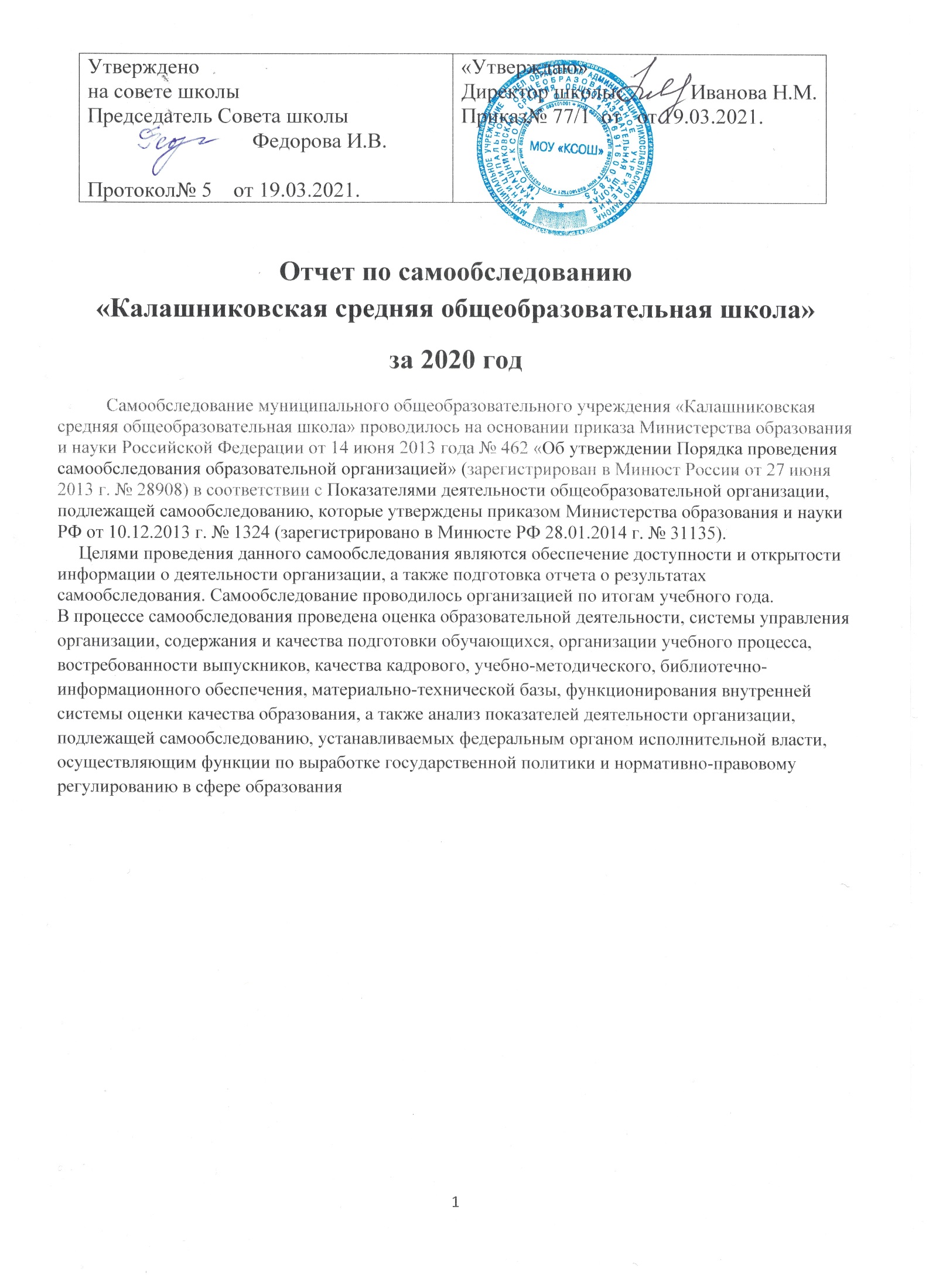 Раздел 1. Общие сведения об образовательной организацииРаздел 2. Нормативно-правовое обеспечение деятельности организацииОсновным нормативно-правовым документом Учреждения является Устав, в соответствии с которым Учреждение осуществляет в порядке, установленном законодательством Российской Федерации образовательную деятельность в области образования.     Локальными нормативными актами Учреждения также являются: решения Учредителя;решения Педагогического  совета;приказы директора; внутренние локальные акты; трудовые договоры;договоры о сотрудничестве с другими организациями;должностные инструкции работников Учреждения и др.Важным нормативным документом, устанавливающим гарантию трудовых прав и свобод работников и обучающихся, создание для них благоприятных условий труда являются Правила внутреннего распорядка, соответствующие Трудовому Кодексу РФ и учитывающие специфику функционирования Учреждения.Взаимоотношения между участниками образовательного процесса регламентируются Уставом и договорами с родителями (законными представителями), определяющими уровень получаемого образования, сроки обучения и другие условия.МОУ «КСОШ» располагает необходимыми организационно-правовыми документами на ведение образовательной деятельности, реальные условия которой соответствуют требованиям, содержащимся в них.Раздел 3. Условия для реализации образовательных программОдно из основных условий работы МОУ «КСОШ » – сформированная учебно- материальная  база.  В школе функционируют:- 20 учебных кабинетов, библиотека, ИЦШ, кабинет информатики; -  мастерские,  -   спортивный зал, спортивная площадка для занятий физической культурой,- столовая с обеденным залом и пищеблоком,;- складские помещения для хозяйственного и спортивного инвентаря;-  санузлы.Школа имеет 7 интерактивных досок, 59 компьютеров, 21 проектором, 10 МФУ, локальную сеть, объединяющая все компьютеры школы, точки доступа в Интернет в средней школе. В школе имеется центральное отопление, холодное водоснабжение, центральное водоотведение. В 2019 г. произведен ремонт спортзала. Состояние территории Школы, освещение участка, состояние мусоросборника соответствует санитарным нормам.Большое внимание в школе уделяется обеспечению безопасности: разработан  паспорт безопасности. На каждом этаже имеется план эвакуации людей. Разработан график дежурства администрации и учителей. Для предотвращения несчастных случаев и чрезвычайных ситуаций выполнено:Организовано круглосуточное дежурство техперсонала, администрации школы;Установлено 8 наружных видеокамер, 13 внутри здания, установлена тревожная кнопка;Имеются аптечки для оказания первой медицинской помощи.Обновлены информационные стенды в вестибюлях школы по профилактике ДТП, противопожарной безопасности, действиях при террористической угрозе,гражданской обороне.В течение всего года проводятся учебные эвакуации работников и учащихся школы по действиям при возникновении чрезвычайных ситуаций.  В школе установлена противопожарная сигнализации, Во всех помещениях школы установлена автоматическая сигнализация противопожарной безопасности, которая выведена на пульт 01. Осуществляется контрольно– пропускной  режим . С целью сохранения и укрепления здоровья школьников проводится работа по организации питания учащихся, регулярные медицинские осмотры, воспитательная работа по профилактике здорового образа жизни и внедрению здоровьесберегающих технологий в образовательном процессе.В течение всего учебного года  в школе работала столовая, которая  обеспечивала горячим  питанием 100% учащихся.Укрепление здоровья является оной из актуальных проблем работы школы. Задача образовательного учреждения – сформировать у учащихся установку на здоровый образ жизни, а также условий обеспечивающих сохранение и укрепление здоровья обучающихся в школе, возможности для занятия физкультурой и спортом.В целом инфраструктура образовательной организации соответствует требованиям, зафиксированным в федеральном государственном образовательном стандарте. Помещения оборудованы в соответствии с правилами техники безопасности и противопожарной безопасности, в целом, способствует удовлетворению образовательных запросов учащихся, усилиями работников школы поддерживаются в достойном состоянии. Во всех учебных кабинетах проведен косметический ремонт. .Раздел 4. Участники образовательного процессаРаздел 5. Финансовое  обеспечение функционирования и развития общеобразовательного учреждения (основные данные по получаемому бюджетному финансированию, привлеченным внебюджетным средствам, основным направлениям их расходования) за 2019/2020 годФинансовое  обеспечение функционирования и развития общеобразовательного учреждения (основные данные по получаемому бюджетному финансированию, привлеченным внебюджетным средствам, основным направлениям их расходования) за2019/ 2020 год.Объём финансирования всего:       29445,1/292555,6 тыс. руб.  в т.ч.            Местный бюджет                   3996,3/41,57  тыс. руб.            Субвенция                             208431/20343,2  тыс. руб.            Классное руководство             494,8 тыс. руб.            Горячее питание обл.б-т         380,4/303,6 тыс.руб.            Подвоз учащихся обл. б-т       301,2 тыс.руб.             Субсидия на питание уч-ся            Начальных классов                    846,8 тыс. руб.            Внебюджетные средства            1276,7/1000,0  тыс. руб,	Спонсорская помощь		38,0  тыс. рубОсновные направления расходования:            Оплата труда и начисления на оплату труда     20516,0/20767,3 тыс. руб.             Услуги связи                                                            26,0/28,3. руб.             Коммунальные услуги                                          1839,4/1815,5 тыс. руб.	Услуги транспорта                                                    0,6/3,8 тыс. руб.             Приобретение основных средств                          731,0/766,7 тыс. руб.             Приобретение продуктов  питания                     2374,6/2598,2 тыс. руб.              Приобретение хоз. товаров; канц. товаров;             строит. материалов                                                  236,4/267,3тыс. руб.             Работы, услуги по содержанию имущества         2860,3/267,3 тыс. руб.             Прочие работы, услуги                                           600,0/521,0 тыс. руб.             Прочие расходы                                                       260,8/151,3 тыс. руб.Раздел 6. Сведения о реализуемых образовательных программах.Раздел 7. Результаты организации образовательного процесса.7.1Уровень  обученности  школьников.Динамика качества знаний в сравнении с прошлыми годами.7.2.  Итоги ЕГЭ за последние 5 лет.Представленные данные позволяют сделать вывод, что уровень учебных  достижений учащихся в 2019 учебном году в сравнении с 2018 учебным годом практически не изменился.Задачи повышения качества знаний учащихся решались через совершенствование методики проведения уроков, индивидуальную и групповую работу со слабоуспевающими учащимися и учащимися, мотивированными на учебу, коррекцию знаний учащихся на основе диагностической деятельности учителя, развитие способностей и природных задатков учащихся, повышение мотивации к обучению у учащихся.Раздел 9. Трудоустройство выпускников.Раздел 10. Сетевое взаимодействие.В 2020 учебном году  школа работала над  «Создание эффективной открытой образовательной среды, обеспечивающей равные возможности получения качественного образования»    Для достижения оптимальных результатов воспитательная работа педагогического коллектива велась по направлениям:1.Гражданско-патриотическое воспитание. 2.Нравственное и духовное воспитание.Уровень воспитанности учащихся начальной школы в 2019-2020 учебном годуУровень воспитанностиучащихся старшей школы  в 2019-2020 учебном годуКоличество учащихся , состоящих на внутришкольном учете, ПДН и КДН в 2018-2019учебном году по сравнению с прошлыми учебными годамиКоличество учащихся, составляющих «группу риска»в 2019-2020 учебном году,по сравнению с прошлыми учебными годамиДинамика  в группе риска  Профилактическая деятельность с детьми «группы риска» организовывалась  согласно  Федеральному Закону №120 «Об основах системы профилактики безнадзорности и правонарушений несовершеннолетних»..Участие в конкурсах, конференциях, смотрахЗдоровьесберегающее воспитание.-Районный этап спортивных соревнований «Президентские состязания» и «Президентские спортивные игры»Лыжня России -2020-Участие в гражданско-патриотической акции «Снежный десант»- Участие в лыжных соревнованиях-В МОУ «Калашниковская СОШ» прошел День отказа от курения. Советом старшеклассников оформлен стенд, проведен социологический опрос, проведены беседы  с просмотром фильма в в 5-11 классах, прошла акция В течение года в школе функционировала спортивная секция «Волейбол»Воспитание семейных ценностей.Соотношение полных и неполных семейв МОУ «Калашниковская СОШ»в 2019-2020 учебном году  Организация работы с воспитанниками, их родителями и педагогами предполагала  практическую реализацию следующих целостных тематических блоков программы «Семья и школа»:  I блок «Изучение семей учащихся»,  II блок «Содружество» ( включают подпроекты «Семья и здоровье», «Семья в обществе», «Семья и ценности»), III блок «Проблемные семьи», IV блок «Школа психологических знаний».Положительные результаты:1)Экологическое воспитание осуществляется через различные формы воспитательной работы:- участие в районных,областных экологических программах- организацию работы школьных клубов  физкультурно-спортивной, художественно-эстетической направленности;- участие в экологических мероприятиях, акциях;В школе реализуется программа дополнительного образования естественно-научного направления: работает школьное лесничество «Зеленый друг». Базовым учреждением, с которым заключен Договор о сотрудничестве, является ГБУДО ОблСЮН Тверской области. Количество обучающихся по программе дополнительного образования в 2020-2021 учебном году – 17 человек.Участники школьного лесничества участвуют в экологических субботниках, акциях по посадке деревьев, играх «Горизонт», «Лесная кругосветка», направленных на изучение проблем леса, репродукции лесных насаждений.Задачи на новый учебный  2021 год:Формирование у учащихся потребности в обучении и саморазвитии, раскрытие творческого потенциала ученика, развитие культуры и нравственности учащихся.Стимулирование учителя к применению новых методик обучения, внедрению в практику новых педагогических технологий.Совершенствование   работы методической службы школы. Повышение профессиональной компетентности учителя.Сохранение здоровья учащихся.Повышение качества успеваемости, образования школьников. Достижение качественного нового уровня в дифференциации и индивидуализации образовательного процесса.Повышение уровня воспитанности  и сознательной дисциплины  обучающихся,  формирование культуры поведения.Совершенствование работы Совета школы.Основной задачей реализации программы развития образовательного учреждения является задача перехода на новые образовательные стандарты. В 2020 учебном году планируется обучение обучающихся 10 класса по ФГОС. Показатели
деятельности общеобразовательной организации, подлежащей самообследованию
(утв. приказом Министерства образования и науки РФ от 10 декабря 2013 г. N 1324)Муниципальное общеобразовательное учреждение «Калашниковская средняя общеобразовательная школа»Показатели
деятельности организации дополнительного образования, подлежащей самообследованию
(утв. приказом Министерства образования и науки РФ от 10 декабря 2013 г. N 1324)Год основания1957 год постройки здание средней школы, 1970 начальной школы Наименование ОО по УставуМуниципальное общеобразовательное учреждение Калашниковская средняя  общеобразовательная школа  Место нахождения ОО:Юридический адрес171205, Тверская область, Лихославльский район, пос. Калашниково,ул. Ленина  , д.49.Фактический адрес171205, Тверская область, Лихославльский район, пос. Калашниково, ул. Ленина,  д.49Телефон8-48-261-3-35-49e-mail:Ksosh69@yandex.ruСайт:http..//www.kshkola.ru/2.1. Учредительные документыУстав (утвержден приказом МУ отдел образования администрации Лихославльского района от 09.12.2015 года № 528)2.2. УчредительМуниципальное образование «Лихославльский район»2.3. Свидетельство о внесении в единый государственный реестрСерия  69   № 001973145 выдано межрайонной инспекцией Министерства Российской Федерации по налогам и сборам  № 8 по Тверской области2.4. Свидетельство о постановке на учет юридического лица в налоговом органе по месту нахождения на территории РФСерия  69   № 000850055 выдано межрайонной инспекцией Федеральной налоговой службы  № 8 по Тверской области2.5. Документы на имущество - свидетельство о государственной регистрации права на оперативное управление зданием  69- АБ 260779 выдано управлением Федеральной регистрационной службы по Тверской области 29.10.2008 г-свидетельство о государственной регистрации права на оперативное управление мастерскими 69-АБ 260789 выдано управлением Федеральной регистрационной службы по Тверской области 29.10.2008 г.- свидетельство о государственной регистрации права на постоянное пользование земельным участком  69 –АБ № 261131 выдано  управлением Федеральной регистрационной службы по Тверской области 05.12.2008 г2.6. Санитарно- эпидемиологическое заключение территориального управления (Роспотребнадзора) № 69.01.17.000.М.000026.02.09. от 02.02.2009 года2.7. Реквизиты акта готовности к началу нового 2016\2017учебного годаакт проверки готовности организации, осуществляющей образовательную деятельность, к новому 2017-2018 годуот «18» августа 2017 года2.8. ЛицензияРегистрационный номер 123 серия 69Л01 № 0001044 выдана 01.04.2015 года Министерством образования Тверской области2.9. Свидетельство о государственной аккредитацииРегистрационный номер 135 Серия 69А01 № 0000359 выдано 16.06.2011 года Министерством образования Тверской области2.10. Государственный статус ОО Тип – общеобразовательное учреждениеВид –  средняя общеобразовательная школа2.11. Программа развития ОУУтверждена приказом директора школы № 1/7  от 31.08.2015года2.12. Образовательные программы (по лицензии) - образовательная программа начального общего образования; - образовательная программа основного общего образования;- образовательная программа среднего общего образования;-  образовательная программа начального общего образования 8 вида (коррекционная);-  образовательная программа основного общего образования 8 вида (коррекционная);-  программа дополнительного образования  физкультурно- спортивной 3.1. Характеристика здания- тип здания: типовое- год ввода в эксплуатацию: 1957 г. средняя школа, 1970 г. начальная школа, - общая площадь:   1568 кв.м- проектная мощность: 900 чел.- фактическая мощность:470  чел.- тип здания: типовое- год ввода в эксплуатацию: 1957 г. средняя школа, 1970 г. начальная школа, - общая площадь:   1568 кв.м- проектная мощность: 900 чел.- фактическая мощность:470  чел.- тип здания: типовое- год ввода в эксплуатацию: 1957 г. средняя школа, 1970 г. начальная школа, - общая площадь:   1568 кв.м- проектная мощность: 900 чел.- фактическая мощность:470  чел.- тип здания: типовое- год ввода в эксплуатацию: 1957 г. средняя школа, 1970 г. начальная школа, - общая площадь:   1568 кв.м- проектная мощность: 900 чел.- фактическая мощность:470  чел.- тип здания: типовое- год ввода в эксплуатацию: 1957 г. средняя школа, 1970 г. начальная школа, - общая площадь:   1568 кв.м- проектная мощность: 900 чел.- фактическая мощность:470  чел.- тип здания: типовое- год ввода в эксплуатацию: 1957 г. средняя школа, 1970 г. начальная школа, - общая площадь:   1568 кв.м- проектная мощность: 900 чел.- фактическая мощность:470  чел.- тип здания: типовое- год ввода в эксплуатацию: 1957 г. средняя школа, 1970 г. начальная школа, - общая площадь:   1568 кв.м- проектная мощность: 900 чел.- фактическая мощность:470  чел.- тип здания: типовое- год ввода в эксплуатацию: 1957 г. средняя школа, 1970 г. начальная школа, - общая площадь:   1568 кв.м- проектная мощность: 900 чел.- фактическая мощность:470  чел.- тип здания: типовое- год ввода в эксплуатацию: 1957 г. средняя школа, 1970 г. начальная школа, - общая площадь:   1568 кв.м- проектная мощность: 900 чел.- фактическая мощность:470  чел.- тип здания: типовое- год ввода в эксплуатацию: 1957 г. средняя школа, 1970 г. начальная школа, - общая площадь:   1568 кв.м- проектная мощность: 900 чел.- фактическая мощность:470  чел.- тип здания: типовое- год ввода в эксплуатацию: 1957 г. средняя школа, 1970 г. начальная школа, - общая площадь:   1568 кв.м- проектная мощность: 900 чел.- фактическая мощность:470  чел.- тип здания: типовое- год ввода в эксплуатацию: 1957 г. средняя школа, 1970 г. начальная школа, - общая площадь:   1568 кв.м- проектная мощность: 900 чел.- фактическая мощность:470  чел.- тип здания: типовое- год ввода в эксплуатацию: 1957 г. средняя школа, 1970 г. начальная школа, - общая площадь:   1568 кв.м- проектная мощность: 900 чел.- фактическая мощность:470  чел.- тип здания: типовое- год ввода в эксплуатацию: 1957 г. средняя школа, 1970 г. начальная школа, - общая площадь:   1568 кв.м- проектная мощность: 900 чел.- фактическая мощность:470  чел.- тип здания: типовое- год ввода в эксплуатацию: 1957 г. средняя школа, 1970 г. начальная школа, - общая площадь:   1568 кв.м- проектная мощность: 900 чел.- фактическая мощность:470  чел.- тип здания: типовое- год ввода в эксплуатацию: 1957 г. средняя школа, 1970 г. начальная школа, - общая площадь:   1568 кв.м- проектная мощность: 900 чел.- фактическая мощность:470  чел.3.2. Характеристика площадей, занятых под образовательный процессучебные помещенияучебные помещенияучебные помещенияучебные помещенияучебные помещенияколичествоколичествоколичествоколичествоколичествоколичествоколичествоколичествоПлощадь кв..мПлощадь кв..мПлощадь кв..м3.2. Характеристика площадей, занятых под образовательный процессКабинет историиКабинет историиКабинет историиКабинет историиКабинет истории1111111150 кв.м.50 кв.м.50 кв.м.3.2. Характеристика площадей, занятых под образовательный процессКабинеты  начальных классовКабинеты  начальных классовКабинеты  начальных классовКабинеты  начальных классовКабинеты  начальных классов8888888850 кв.м.50 кв.м.50 кв.м.3.2. Характеристика площадей, занятых под образовательный процессКабинет иностранного языкаКабинет иностранного языкаКабинет иностранного языкаКабинет иностранного языкаКабинет иностранного языка1111111150 кв.м.50 кв.м.50 кв.м.3.2. Характеристика площадей, занятых под образовательный процессКабинет русского языка и литературыКабинет русского языка и литературыКабинет русского языка и литературыКабинет русского языка и литературыКабинет русского языка и литературы3333333350 кв.м.50 кв.м.50 кв.м.3.2. Характеристика площадей, занятых под образовательный процессКабинет комплексный (химия, биология)Кабинет комплексный (химия, биология)Кабинет комплексный (химия, биология)Кабинет комплексный (химия, биология)Кабинет комплексный (химия, биология)1111111150 кв.м.50 кв.м.50 кв.м.3.2. Характеристика площадей, занятых под образовательный процессКабинет  географииКабинет  географииКабинет  географииКабинет  географииКабинет  географии1111111150 кв.м.50 кв.м.50 кв.м.3.2. Характеристика площадей, занятых под образовательный процессКабинет математикиКабинет математикиКабинет математикиКабинет математикиКабинет математики3333333350 кв.м.50 кв.м.50 кв.м.3.2. Характеристика площадей, занятых под образовательный процессКабинет здоровьяКабинет здоровьяКабинет здоровьяКабинет здоровьяКабинет здоровья1111111135 кв.м. 35 кв.м. 35 кв.м. 3.2. Характеристика площадей, занятых под образовательный процессБиблиотека-медиатекаБиблиотека-медиатекаБиблиотека-медиатекаБиблиотека-медиатекаБиблиотека-медиатека1111111150 кв.м.50 кв.м.50 кв.м.3.2. Характеристика площадей, занятых под образовательный процессСпортивный залСпортивный залСпортивный залСпортивный залСпортивный зал11111111129 кв.м.129 кв.м.129 кв.м.3.2. Характеристика площадей, занятых под образовательный процессКабинет музыкиКабинет музыкиКабинет музыкиКабинет музыкиКабинет музыки1111111135 кв.м.35 кв.м.35 кв.м.3.2. Характеристика площадей, занятых под образовательный процессСтоловаяСтоловаяСтоловаяСтоловаяСтоловая11111111100 кв.м.100 кв.м.100 кв.м.3.2. Характеристика площадей, занятых под образовательный процессМузейМузейМузейМузейМузей1111111140 кв.м.40 кв.м.40 кв.м.3.2. Характеристика площадей, занятых под образовательный процессЛабораторииЛабораторииЛабораторииЛабораторииЛаборатории2222222215,3 кв.м.15,3 кв.м.15,3 кв.м.Кабинет информатикиКабинет информатикиКабинет информатикиКабинет информатикиКабинет информатики1111111150 кв.м.50 кв.м.50 кв.м.Информационный центрИнформационный центрИнформационный центрИнформационный центрИнформационный центр1111111160 кв.м.60 кв.м.60 кв.м.Кабинет физикиКабинет физикиКабинет физикиКабинет физикиКабинет физики1111111160 кв.м.60 кв.м.60 кв.м.Секретарская Секретарская Секретарская Секретарская Секретарская 1111111113,9 кв.м.13,9 кв.м.13,9 кв.м.МедпунктМедпунктМедпунктМедпунктМедпункт1111111133,2 кв.м.33,2 кв.м.33,2 кв.м.Кабинет директораКабинет директораКабинет директораКабинет директораКабинет директора1111111110,9 кв.м.10,9 кв.м.10,9 кв.м.3.3. Библиотечно- информационное обеспечение образовательного процессаОбразовательные программы Контингент обучающихсяКонтингент обучающихсяКонтингент обучающихсяБиблиотечный фонд уч. литературыБиблиотечный фонд уч. литературыБиблиотечный фонд уч. литературыБиблиотечный фонд уч. литературыИз них в операт. Управ.Подлежатс писанию (срок использ. 5 лет)% обесп. За счет ср-в школы% обесп. За счет ср-в школы% обесп. За счет ср-в школы% обесп. За счет ср-в школы% обесп. За счет ср-в школы% обесп. За счет средств родителей3.3. Библиотечно- информационное обеспечение образовательного процесса1 классы585858265/196265/196265/196265/19623/19-100 %100 %100 %100 %100 %0 %3.3. Библиотечно- информационное обеспечение образовательного процесса2 классы444444370/140370/140370/140370/140190-100 %100 %100 %100 %100 %0 %3.3. Библиотечно- информационное обеспечение образовательного процесса3 классы525252458458458458458-100 %100 %100 %100 %100 %0 %3.3. Библиотечно- информационное обеспечение образовательного процесса4 классы454545403403403403403-100 %100 %100 %100 %100 %0 %3.3. Библиотечно- информационное обеспечение образовательного процесса5 классы464646519/287519/287519/287519/287519287100 %100 %100 %100 %100 %0 %3.3. Библиотечно- информационное обеспечение образовательного процесса6 классы515151556556556556556-100 %100 %100 %100 %100 %0 %3.3. Библиотечно- информационное обеспечение образовательного процесса7 классы444444773773773773773-100 %100 %100 %100 %100 %0 %3.3. Библиотечно- информационное обеспечение образовательного процесса8 классы494949709709709709709-100 %100 %100 %100 %100 %0 %3.3. Библиотечно- информационное обеспечение образовательного процесса9 классы474747637637637637637-100 %100 %100 %100 %100 %0 %10 класс666302302302302302-100%100%100%100%100%0%11 класс141414196196196196196-100%100%100%100%100%0%3.4.1. Информационно-техническое обеспечение образовательного процессаКабинетыКабинетыКол-во компьютеровКол-во компьютеровКол-во компьютеровКол-во компьютеровИспользование в учебном процессеИспользование в учебном процессеИспользование в учебном процессеВыход в ИнтернетВыход в ИнтернетВыход в ИнтернетВыход в ИнтернетВыход в ИнтернетПодключенных к локальной сетиПодключенных к локальной сети3.4.1. Информационно-техническое обеспечение образовательного процессаКабинет директораКабинет директора1111---11111113.4.1. Информационно-техническое обеспечение образовательного процесса3.4.1. Информационно-техническое обеспечение образовательного процессаКабинет  физикиКабинет  физики111111111111113.4.1. Информационно-техническое обеспечение образовательного процессаКабинет географииКабинет географии111111111111113.4.1. Информационно-техническое обеспечение образовательного процессаКабинеты математикиКабинеты математики222222222222223.4.1. Информационно-техническое обеспечение образовательного процессаКабинеты  русского языка и литературыКабинеты  русского языка и литературы333333333333333.4.1. Информационно-техническое обеспечение образовательного процессаБиблиотека-медиатекаБиблиотека-медиатека111111111111113.4.1. Информационно-техническое обеспечение образовательного процессаКабинет историиКабинет истории111111111111113.4.1. Информационно-техническое обеспечение образовательного процессаКабинеты нач.клКабинеты нач.кл8888888-----883.4.1. Информационно-техническое обеспечение образовательного процессаКабинет ин.язКабинет ин.яз111111111111113.4.1. Информационно-техническое обеспечение образовательного процессаКабинет здоровьяКабинет здоровья1111111-----11ИЦШИЦШ1010101010101010101010101010Кабинет информатикиКабинет информатики11111111111111111111111111113.4.2. медиатека (видео, аудио, CD)Наименование информационно- образовательного ресурсаНаименование информационно- образовательного ресурсаНаименование информационно- образовательного ресурсаРазработчикРазработчикРазработчикРазработчикРазработчикРазработчикРазработчикРазработчикПрименениеПрименениеПрименениеПрименениеПрименениеГеография 6-11 кл.География 6-11 кл.География 6-11 кл.Электронное приложение 1-С Просвещение, Электронное приложение (Кирилла и Мефодия)Видеотека  «Природа России» «Национальная география»Электронное приложение 1-С Просвещение, Электронное приложение (Кирилла и Мефодия)Видеотека  «Природа России» «Национальная география»Электронное приложение 1-С Просвещение, Электронное приложение (Кирилла и Мефодия)Видеотека  «Природа России» «Национальная география»Электронное приложение 1-С Просвещение, Электронное приложение (Кирилла и Мефодия)Видеотека  «Природа России» «Национальная география»Электронное приложение 1-С Просвещение, Электронное приложение (Кирилла и Мефодия)Видеотека  «Природа России» «Национальная география»Электронное приложение 1-С Просвещение, Электронное приложение (Кирилла и Мефодия)Видеотека  «Природа России» «Национальная география»Электронное приложение 1-С Просвещение, Электронное приложение (Кирилла и Мефодия)Видеотека  «Природа России» «Национальная география»Электронное приложение 1-С Просвещение, Электронное приложение (Кирилла и Мефодия)Видеотека  «Природа России» «Национальная география»Уроки географииУроки географииУроки географииУроки географииУроки географииБиология 6-11 кл.Биология 6-11 кл.Биология 6-11 кл.Электронное приложение 1-С Просвещение, Электронное приложение (Кирилла и Мефодия) Видеотека «Живая природа»Электронное приложение 1-С Просвещение, Электронное приложение (Кирилла и Мефодия) Видеотека «Живая природа»Электронное приложение 1-С Просвещение, Электронное приложение (Кирилла и Мефодия) Видеотека «Живая природа»Электронное приложение 1-С Просвещение, Электронное приложение (Кирилла и Мефодия) Видеотека «Живая природа»Электронное приложение 1-С Просвещение, Электронное приложение (Кирилла и Мефодия) Видеотека «Живая природа»Электронное приложение 1-С Просвещение, Электронное приложение (Кирилла и Мефодия) Видеотека «Живая природа»Электронное приложение 1-С Просвещение, Электронное приложение (Кирилла и Мефодия) Видеотека «Живая природа»Электронное приложение 1-С Просвещение, Электронное приложение (Кирилла и Мефодия) Видеотека «Живая природа»Уроки биологииУроки биологииУроки биологииУроки биологииУроки биологииОсновы светской этики 4-5Основы светской этики 4-5Основы светской этики 4-5Электронное приложение к учебному пособию А.Л.БегловаЭлектронное приложение к учебному пособию А.Л.БегловаЭлектронное приложение к учебному пособию А.Л.БегловаЭлектронное приложение к учебному пособию А.Л.БегловаЭлектронное приложение к учебному пособию А.Л.БегловаЭлектронное приложение к учебному пособию А.Л.БегловаЭлектронное приложение к учебному пособию А.Л.БегловаЭлектронное приложение к учебному пособию А.Л.БегловаУроки ОПКУроки ОПКУроки ОПКУроки ОПКУроки ОПКОсновы православной культуры 4-5Основы православной культуры 4-5Основы православной культуры 4-5Электронное приложение к учебному пособию А.Л.БегловаЭлектронное приложение к учебному пособию А.Л.БегловаЭлектронное приложение к учебному пособию А.Л.БегловаЭлектронное приложение к учебному пособию А.Л.БегловаЭлектронное приложение к учебному пособию А.Л.БегловаЭлектронное приложение к учебному пособию А.Л.БегловаЭлектронное приложение к учебному пособию А.Л.БегловаЭлектронное приложение к учебному пособию А.Л.БегловаУроки ОПКУроки ОПКУроки ОПКУроки ОПКУроки ОПКФизкульт-ура!Физкульт-ура!Физкульт-ура!Видео-пособие «Премьер-УчФильм»Видео-пособие «Премьер-УчФильм»Видео-пособие «Премьер-УчФильм»Видео-пособие «Премьер-УчФильм»Видео-пособие «Премьер-УчФильм»Видео-пособие «Премьер-УчФильм»Видео-пособие «Премьер-УчФильм»Видео-пособие «Премьер-УчФильм»Уроки физкультурыУроки физкультурыУроки физкультурыУроки физкультурыУроки физкультурыПравила эвакуации школы при пожареПравила эвакуации школы при пожареПравила эвакуации школы при пожареВидео-пособие «Премьер-УчФильмВидео-пособие «Премьер-УчФильмВидео-пособие «Премьер-УчФильмВидео-пособие «Премьер-УчФильмВидео-пособие «Премьер-УчФильмВидео-пособие «Премьер-УчФильмВидео-пособие «Премьер-УчФильмВидео-пособие «Премьер-УчФильмУроки ОБЖ, классные часыУроки ОБЖ, классные часыУроки ОБЖ, классные часыУроки ОБЖ, классные часыУроки ОБЖ, классные часыПриродоведениеПриродоведениеПриродоведениеЭлектронное приложение 1-С ПросвещениеЭлектронное приложение 1-С ПросвещениеЭлектронное приложение 1-С ПросвещениеЭлектронное приложение 1-С ПросвещениеЭлектронное приложение 1-С ПросвещениеЭлектронное приложение 1-С ПросвещениеЭлектронное приложение 1-С ПросвещениеЭлектронное приложение 1-С ПросвещениеУроки природоведенияУроки природоведенияУроки природоведенияУроки природоведенияУроки природоведенияБезопасность на улицах и дорогах Безопасность на улицах и дорогах Безопасность на улицах и дорогах Премьер студияПремьер студияПремьер студияПремьер студияПремьер студияПремьер студияПремьер студияПремьер студияКлассные часы, уроки ОБЖКлассные часы, уроки ОБЖКлассные часы, уроки ОБЖКлассные часы, уроки ОБЖКлассные часы, уроки ОБЖ3.4.3.оргтехника, проекционная техникаНазваниеНазваниеНазваниеНазваниеНазваниеНазваниеНазваниеГде установленоГде установленоГде установленоГде установленоГде установленоСостояние (рабочее, нерабочее)Состояние (рабочее, нерабочее)Состояние (рабочее, нерабочее)Состояние (рабочее, нерабочее)Мультимедийная установка+ ноутбук+ проекторДоска SMART+MSI+BenqДоска SMART+MSI+BenqДоска SMART+MSI+BenqДоска SMART+MSI+BenqДоска SMART+MSI+BenqДоска SMART+MSI+BenqДоска SMART+MSI+BenqКаб. нач.кл	Каб. нач.кл	Каб. нач.кл	Каб. нач.кл	Каб. нач.кл	РабочееРабочееРабочееРабочееМультимедийная установка+ ноутбук+ проекторДоска SMART + Lenovo+ AcerДоска SMART + Lenovo+ AcerДоска SMART + Lenovo+ AcerДоска SMART + Lenovo+ AcerДоска SMART + Lenovo+ AcerДоска SMART + Lenovo+ AcerДоска SMART + Lenovo+ AcerКаб. нач. кл.Каб. нач. кл.Каб. нач. кл.Каб. нач. кл.Каб. нач. кл.рабочеерабочеерабочеерабочееМультимедийная установка+ ноутбук+ проекторДоска SMART+Acer + InfocusДоска SMART+Acer + InfocusДоска SMART+Acer + InfocusДоска SMART+Acer + InfocusДоска SMART+Acer + InfocusДоска SMART+Acer + InfocusДоска SMART+Acer + InfocusКаб. русского языкаКаб. русского языкаКаб. русского языкаКаб. русского языкаКаб. русского языкарабочеерабочеерабочеерабочееМультимедийная установка+ ноутбук+ проекторДоска  SMART+Acer+ MitsubishiДоска  SMART+Acer+ MitsubishiДоска  SMART+Acer+ MitsubishiДоска  SMART+Acer+ MitsubishiДоска  SMART+Acer+ MitsubishiДоска  SMART+Acer+ MitsubishiДоска  SMART+Acer+ MitsubishiКаб. историиКаб. историиКаб. историиКаб. историиКаб. историиРабочееРабочееРабочееРабочееМультимедийная установка+ ноутбук+ проекторДоска SMART+Lenovo+ BenqДоска SMART+Lenovo+ BenqДоска SMART+Lenovo+ BenqДоска SMART+Lenovo+ BenqДоска SMART+Lenovo+ BenqДоска SMART+Lenovo+ BenqДоска SMART+Lenovo+ BenqКаб математикиКаб математикиКаб математикиКаб математикиКаб математикирабочеерабочеерабочеерабочееМультимедийная установка+ системный блок+монитор+ проекторInterwrite Dual Board+Kraftway+ViewSonic+BenqДоска SMART+ Kraftway +Acer +ViewSonicInterwrite Dual Board+Kraftway+ViewSonic+BenqДоска SMART+ Kraftway +Acer +ViewSonicInterwrite Dual Board+Kraftway+ViewSonic+BenqДоска SMART+ Kraftway +Acer +ViewSonicInterwrite Dual Board+Kraftway+ViewSonic+BenqДоска SMART+ Kraftway +Acer +ViewSonicInterwrite Dual Board+Kraftway+ViewSonic+BenqДоска SMART+ Kraftway +Acer +ViewSonicInterwrite Dual Board+Kraftway+ViewSonic+BenqДоска SMART+ Kraftway +Acer +ViewSonicInterwrite Dual Board+Kraftway+ViewSonic+BenqДоска SMART+ Kraftway +Acer +ViewSonicКаб. географииКаб. нач.клКаб. географииКаб. нач.клКаб. географииКаб. нач.клКаб. географииКаб. нач.клКаб. географииКаб. нач.клРабочееРабочееРабочееРабочееМультимедийная установка+ ноутбук+ проектор+документ-камера+мобильная лаборатория+мфу+ система голосованияДоска SMART+Acer+Vivtek+Polyteck+CanonДоска SMART+Acer+Vivtek+Polyteck+CanonДоска SMART+Acer+Vivtek+Polyteck+CanonДоска SMART+Acer+Vivtek+Polyteck+CanonДоска SMART+Acer+Vivtek+Polyteck+CanonДоска SMART+Acer+Vivtek+Polyteck+CanonДоска SMART+Acer+Vivtek+Polyteck+CanonКаб. биологииКаб. биологииКаб. биологииКаб. биологииКаб. биологииРабочееРабочееРабочееРабочееНоутбук+Проектор+экранLenovo+Benq+digisLenovo+Benq+digisLenovo+Benq+digisLenovo+Benq+digisLenovo+Benq+digisLenovo+Benq+digisLenovo+Benq+digisКаб. математикиКаб. математикиКаб. математикиКаб. математикиКаб. математикиРабочееРабочееРабочееРабочееНоутбук+Проектор+экранLenovo+Benq+digisLenovo+Benq+digisLenovo+Benq+digisLenovo+Benq+digisLenovo+Benq+digisLenovo+Benq+digisLenovo+Benq+digisКаб русского языка и литературыКаб русского языка и литературыКаб русского языка и литературыКаб русского языка и литературыКаб русского языка и литературыРабочееРабочееРабочееРабочееНоутбук+Проектор+экранLenovo+Benq+digisLenovo+Benq+digisLenovo+Benq+digisLenovo+Benq+digisLenovo+Benq+digisLenovo+Benq+digisLenovo+Benq+digisКаб иностранного языкаКаб иностранного языкаКаб иностранного языкаКаб иностранного языкаКаб иностранного языкаРабочееРабочееРабочееРабочееНоутбук+Проектор+экран+принтерLenovo+ Acer+Classic Solution +CanonLenovo+ Acer+Classic Solution +CanonLenovo+ Acer+Classic Solution +CanonLenovo+ Acer+Classic Solution +CanonLenovo+ Acer+Classic Solution +CanonLenovo+ Acer+Classic Solution +CanonLenovo+ Acer+Classic Solution +CanonКаб информатикиКаб информатикиКаб информатикиКаб информатикиКаб информатикиРабочееРабочееРабочееРабочееСистемный блок+ монитор+ проектор+ экранKraftway+ View Sonic+ Epson+ Projecta Kraftway+ View Sonic+ Epson+ Projecta Kraftway+ View Sonic+ Epson+ Projecta Kraftway+ View Sonic+ Epson+ Projecta Kraftway+ View Sonic+ Epson+ Projecta Kraftway+ View Sonic+ Epson+ Projecta Kraftway+ View Sonic+ Epson+ Projecta Каб. физикиКаб. физикиКаб. физикиКаб. физикиКаб. физикиРабочееРабочееРабочееРабочееСистемный блок+ монитор+ проектор+ экран+принтерKraftway+ View Sonic+ Epson+Digis+ XeroxKraftway+ View Sonic+ Epson+Digis+ XeroxKraftway+ View Sonic+ Epson+Digis+ XeroxKraftway+ View Sonic+ Epson+Digis+ XeroxKraftway+ View Sonic+ Epson+Digis+ XeroxKraftway+ View Sonic+ Epson+Digis+ XeroxKraftway+ View Sonic+ Epson+Digis+ XeroxИЦШИЦШИЦШИЦШИЦШРабочееРабочееРабочееРабочееСистемный блок+ монитор+ проектор+ экран+МФУKraftway+ Sumsung+ Acer+Projecta+Canon(5)Kraftway+ Sumsung+ Acer+Projecta+Canon(5)Kraftway+ Sumsung+ Acer+Projecta+Canon(5)Kraftway+ Sumsung+ Acer+Projecta+Canon(5)Kraftway+ Sumsung+ Acer+Projecta+Canon(5)Kraftway+ Sumsung+ Acer+Projecta+Canon(5)Kraftway+ Sumsung+ Acer+Projecta+Canon(5)Каб. нач.кл	Каб. нач.кл	Каб. нач.кл	Каб. нач.кл	Каб. нач.кл	РабочееРабочееРабочееРабочееСистемный блок+ монитор+ принтерKraftway + Acer +HPKraftway + Acer +HPKraftway + Acer +HPKraftway + Acer +HPKraftway + Acer +HPKraftway + Acer +HPKraftway + Acer +HPБиблиотекаБиблиотекаБиблиотекаБиблиотекаБиблиотекаРабочееРабочееРабочееРабочееНоутбук+принтерLenovo+ HPLenovo+ HPLenovo+ HPLenovo+ HPLenovo+ HPLenovo+ HPLenovo+ HPКаб завучейКаб завучейКаб завучейКаб завучейКаб завучейРабочееРабочееРабочееРабочееНоутбук+принтерKraftway+ Sumsung+HPKraftway+ Sumsung+HPKraftway+ Sumsung+HPKraftway+ Sumsung+HPKraftway+ Sumsung+HPKraftway+ Sumsung+HPKraftway+ Sumsung+HPКаб завучейКаб завучейКаб завучейКаб завучейКаб завучейРабочееРабочееРабочееРабочееНоутбук+принтерLenovo+ HPLenovo+ HPLenovo+ HPLenovo+ HPLenovo+ HPLenovo+ HPLenovo+ HPКаб. организаторовКаб. организаторовКаб. организаторовКаб. организаторовКаб. организатороврабочеерабочеерабочеерабочееСистемный блок+монитор+принтерKraftway+ Sumsung+HPKraftway+ Sumsung+HPKraftway+ Sumsung+HPKraftway+ Sumsung+HPKraftway+ Sumsung+HPKraftway+ Sumsung+HPKraftway+ Sumsung+HPКаб. организаторовКаб. организаторовКаб. организаторовКаб. организаторовКаб. организатороврабочеерабочеерабочеерабочееСистемный блок+монитор+принтерKraftway+ Sumsung+canonKraftway+ Sumsung+canonKraftway+ Sumsung+canonKraftway+ Sumsung+canonKraftway+ Sumsung+canonKraftway+ Sumsung+canonKraftway+ Sumsung+canonКаб дир Каб дир Каб дир Каб дир Каб дир РабочееРабочееРабочееРабочееМФУWorkcentre XeroxWorkcentre XeroxWorkcentre XeroxWorkcentre XeroxWorkcentre XeroxWorkcentre XeroxWorkcentre XeroxИЦШИЦШИЦШИЦШИЦШРабочееРабочееРабочееРабочеепринтерXeroxXeroxXeroxXeroxXeroxXeroxXeroxИЦШИЦШИЦШИЦШИЦШРабочееРабочееРабочееРабочее3.4.4. методическое обеспечение образовательного процессаСодержание деятельностиСодержание деятельностиСодержание деятельностиСодержание деятельностиСодержание деятельностиСодержание деятельностиСодержание деятельности2018/2019уч.г2018/2019уч.г2018/2019уч.г2018/2019уч.г2018/2019уч.г2019/2020уч.г2019/2020уч.г2019/2020уч.г2019/2020уч.г1. наличие системы непрерывного повышения квалификации- на уровне ОО- на уровне муницип.- на уровне регион.- на уровне фед.1. наличие системы непрерывного повышения квалификации- на уровне ОО- на уровне муницип.- на уровне регион.- на уровне фед.1. наличие системы непрерывного повышения квалификации- на уровне ОО- на уровне муницип.- на уровне регион.- на уровне фед.1. наличие системы непрерывного повышения квалификации- на уровне ОО- на уровне муницип.- на уровне регион.- на уровне фед.1. наличие системы непрерывного повышения квалификации- на уровне ОО- на уровне муницип.- на уровне регион.- на уровне фед.1. наличие системы непрерывного повышения квалификации- на уровне ОО- на уровне муницип.- на уровне регион.- на уровне фед.1. наличие системы непрерывного повышения квалификации- на уровне ОО- на уровне муницип.- на уровне регион.- на уровне фед.ДаДаДа-ДаДаДа-ДаДаДа-ДаДаДа-ДаДаДа-ДаДаДадаДаДаДадаДаДаДадаДаДаДада2. наличие постоянно действующих органов самоуправления, обеспечивающих научно- методическое сопровождение процесса:- методические советы- методические объединения- иные профессиональные объединения2. наличие постоянно действующих органов самоуправления, обеспечивающих научно- методическое сопровождение процесса:- методические советы- методические объединения- иные профессиональные объединения2. наличие постоянно действующих органов самоуправления, обеспечивающих научно- методическое сопровождение процесса:- методические советы- методические объединения- иные профессиональные объединения2. наличие постоянно действующих органов самоуправления, обеспечивающих научно- методическое сопровождение процесса:- методические советы- методические объединения- иные профессиональные объединения2. наличие постоянно действующих органов самоуправления, обеспечивающих научно- методическое сопровождение процесса:- методические советы- методические объединения- иные профессиональные объединения2. наличие постоянно действующих органов самоуправления, обеспечивающих научно- методическое сопровождение процесса:- методические советы- методические объединения- иные профессиональные объединения2. наличие постоянно действующих органов самоуправления, обеспечивающих научно- методическое сопровождение процесса:- методические советы- методические объединения- иные профессиональные объединенияДаДадаДаДадаДаДадаДаДадаДаДадаДаДадаДаДадаДаДадаДаДада3. использование потенциала средних специальных учебных заведений Лихославльского района (работа по договорам)3. использование потенциала средних специальных учебных заведений Лихославльского района (работа по договорам)3. использование потенциала средних специальных учебных заведений Лихославльского района (работа по договорам)3. использование потенциала средних специальных учебных заведений Лихославльского района (работа по договорам)3. использование потенциала средних специальных учебных заведений Лихославльского района (работа по договорам)3. использование потенциала средних специальных учебных заведений Лихославльского района (работа по договорам)3. использование потенциала средних специальных учебных заведений Лихославльского района (работа по договорам)4.1. Сведения о родителях (законных представителях)4.1. Сведения о родителях (законных представителях)4.1. Сведения о родителях (законных представителях)4.1. Сведения о родителях (законных представителях)4.1. Сведения о родителях (законных представителях)4.1. Сведения о родителях (законных представителях)4.1. Сведения о родителях (законных представителях)4.1. Сведения о родителях (законных представителях)4.1. Сведения о родителях (законных представителях)4.1. Сведения о родителях (законных представителях)4.1. Сведения о родителях (законных представителях)4.1. Сведения о родителях (законных представителях)4.1. Сведения о родителях (законных представителях)4.1. Сведения о родителях (законных представителях)4.1. Сведения о родителях (законных представителях)4.1. Сведения о родителях (законных представителях)4.1. Сведения о родителях (законных представителях)4.1. Сведения о родителях (законных представителях)4.1. Сведения о родителях (законных представителях)4.1. Сведения о родителях (законных представителях)4.1. Сведения о родителях (законных представителях)4.1. Сведения о родителях (законных представителях)4.1. Сведения о родителях (законных представителях)4.1. Сведения о родителях (законных представителях)4.1. Сведения о родителях (законных представителях)4.1. Сведения о родителях (законных представителях)4.1. Сведения о родителях (законных представителях)4.1. Сведения о родителях (законных представителях)4.1. Сведения о родителях (законных представителях)4.1. Сведения о родителях (законных представителях)4.1. Сведения о родителях (законных представителях)4.1. Сведения о родителях (законных представителях)4.1. Сведения о родителях (законных представителях)4.1. Сведения о родителях (законных представителях)4.1. Сведения о родителях (законных представителях)ПоказателиПоказателиПоказателиПоказателиПоказателиПоказателиПоказателиКол-воКол-воКол-воКол-во% от общего кол-ва% от общего кол-ва% от общего кол-ва% от общего кол-ва% от общего кол-ва% от общего кол-ва% от общего кол-ваКоличественный составКоличественный составКоличественный составКоличественный составКоличественный составКоличественный составКоличественный составПолных семейНеполных семейПолных семейНеполных семейПолных семейНеполных семейПолных семейНеполных семейПолных семейНеполных семейПолных семейНеполных семейПолных семейНеполных семейПолных семейНеполных семейПолных семейНеполных семейПолных семейНеполных семейПолных семейНеполных семейПолных семейНеполных семейПолных семейНеполных семейПолных семейНеполных семейПолных семейНеполных семейПолных семейНеполных семейПолных семейНеполных семей2701812701812701812701816040604060406040604060406040Характеристика семейХарактеристика семейХарактеристика семейХарактеристика семейХарактеристика семейХарактеристика семейХарактеристика семейОпекаемых семейМногодетныхМалообеспеченныхНеблагополучныхОпекаемых семейМногодетныхМалообеспеченныхНеблагополучныхОпекаемых семейМногодетныхМалообеспеченныхНеблагополучныхОпекаемых семейМногодетныхМалообеспеченныхНеблагополучныхОпекаемых семейМногодетныхМалообеспеченныхНеблагополучныхОпекаемых семейМногодетныхМалообеспеченныхНеблагополучныхОпекаемых семейМногодетныхМалообеспеченныхНеблагополучныхОпекаемых семейМногодетныхМалообеспеченныхНеблагополучныхОпекаемых семейМногодетныхМалообеспеченныхНеблагополучныхОпекаемых семейМногодетныхМалообеспеченныхНеблагополучныхОпекаемых семейМногодетныхМалообеспеченныхНеблагополучныхОпекаемых семейМногодетныхМалообеспеченныхНеблагополучныхОпекаемых семейМногодетныхМалообеспеченныхНеблагополучныхОпекаемых семейМногодетныхМалообеспеченныхНеблагополучныхОпекаемых семейМногодетныхМалообеспеченныхНеблагополучныхОпекаемых семейМногодетныхМалообеспеченныхНеблагополучныхОпекаемых семейМногодетныхМалообеспеченныхНеблагополучных20724716207247162072471620724716416135416135416135416135416135416135416135Социальный состав родителейСоциальный состав родителейСоциальный состав родителейСоциальный состав родителейСоциальный состав родителейСоциальный состав родителейСоциальный состав родителейРабочие, служащиеПредпринимателиПенсионерыБезработныеРабочие, служащиеПредпринимателиПенсионерыБезработныеРабочие, служащиеПредпринимателиПенсионерыБезработныеРабочие, служащиеПредпринимателиПенсионерыБезработныеРабочие, служащиеПредпринимателиПенсионерыБезработныеРабочие, служащиеПредпринимателиПенсионерыБезработныеРабочие, служащиеПредпринимателиПенсионерыБезработныеРабочие, служащиеПредпринимателиПенсионерыБезработныеРабочие, служащиеПредпринимателиПенсионерыБезработныеРабочие, служащиеПредпринимателиПенсионерыБезработныеРабочие, служащиеПредпринимателиПенсионерыБезработныеРабочие, служащиеПредпринимателиПенсионерыБезработныеРабочие, служащиеПредпринимателиПенсионерыБезработныеРабочие, служащиеПредпринимателиПенсионерыБезработныеРабочие, служащиеПредпринимателиПенсионерыБезработныеРабочие, служащиеПредпринимателиПенсионерыБезработныеРабочие, служащиеПредпринимателиПенсионерыБезработные65712104265712104265712104265712104291216912169121691216912169121691216Образовательный уровень родителейОбразовательный уровень родителейОбразовательный уровень родителейОбразовательный уровень родителейОбразовательный уровень родителейОбразовательный уровень родителейОбразовательный уровень родителейС высшим образованиемСо средним образованиемС начальным проф.образ. или сред.Без образованияС высшим образованиемСо средним образованиемС начальным проф.образ. или сред.Без образованияС высшим образованиемСо средним образованиемС начальным проф.образ. или сред.Без образованияС высшим образованиемСо средним образованиемС начальным проф.образ. или сред.Без образованияС высшим образованиемСо средним образованиемС начальным проф.образ. или сред.Без образованияС высшим образованиемСо средним образованиемС начальным проф.образ. или сред.Без образованияС высшим образованиемСо средним образованиемС начальным проф.образ. или сред.Без образованияС высшим образованиемСо средним образованиемС начальным проф.образ. или сред.Без образованияС высшим образованиемСо средним образованиемС начальным проф.образ. или сред.Без образованияС высшим образованиемСо средним образованиемС начальным проф.образ. или сред.Без образованияС высшим образованиемСо средним образованиемС начальным проф.образ. или сред.Без образованияС высшим образованиемСо средним образованиемС начальным проф.образ. или сред.Без образованияС высшим образованиемСо средним образованиемС начальным проф.образ. или сред.Без образованияС высшим образованиемСо средним образованиемС начальным проф.образ. или сред.Без образованияС высшим образованиемСо средним образованиемС начальным проф.образ. или сред.Без образованияС высшим образованиемСо средним образованиемС начальным проф.образ. или сред.Без образованияС высшим образованиемСо средним образованиемС начальным проф.образ. или сред.Без образования346288691834628869183462886918346288691848401024840102484010248401024840102484010248401024.2. Сведения о педагогических кадрах ОО4.2. Сведения о педагогических кадрах ОО4.2. Сведения о педагогических кадрах ОО4.2. Сведения о педагогических кадрах ОО4.2. Сведения о педагогических кадрах ОО4.2. Сведения о педагогических кадрах ОО4.2. Сведения о педагогических кадрах ОО4.2. Сведения о педагогических кадрах ОО4.2. Сведения о педагогических кадрах ОО4.2. Сведения о педагогических кадрах ОО4.2. Сведения о педагогических кадрах ОО4.2. Сведения о педагогических кадрах ОО4.2. Сведения о педагогических кадрах ОО4.2. Сведения о педагогических кадрах ОО4.2. Сведения о педагогических кадрах ОО4.2. Сведения о педагогических кадрах ОО4.2. Сведения о педагогических кадрах ОО4.2. Сведения о педагогических кадрах ОО4.2. Сведения о педагогических кадрах ОО4.2. Сведения о педагогических кадрах ОО4.2. Сведения о педагогических кадрах ОО4.2. Сведения о педагогических кадрах ОО4.2. Сведения о педагогических кадрах ОО4.2. Сведения о педагогических кадрах ОО4.2. Сведения о педагогических кадрах ОО4.2. Сведения о педагогических кадрах ОО4.2. Сведения о педагогических кадрах ОО4.2. Сведения о педагогических кадрах ОО4.2. Сведения о педагогических кадрах ОО4.2. Сведения о педагогических кадрах ОО4.2. Сведения о педагогических кадрах ОО4.2. Сведения о педагогических кадрах ОО4.2. Сведения о педагогических кадрах ОО4.2. Сведения о педагогических кадрах ОО4.2. Сведения о педагогических кадрах ОО№ДолжностьДолжностьДолжностьДолжностьДолжностьДолжностьДолжностьДолжностьДолжностьДолжностьДолжностьДолжностьОбразование по дипломуОбразование по дипломуОбразование по дипломуОбразование по дипломуОбразование по дипломуОбразование по дипломуОбразование по дипломуОбразование по дипломуОбразование по дипломуОбразование по дипломуОбразование по дипломуОбразование по дипломуОбразование по дипломуОбразование по дипломуОбразование по дипломуОбразование по дипломукатегориякатегориякатегориякатегориякатегория1Директор, учитель физикиДиректор, учитель физикиДиректор, учитель физикиДиректор, учитель физикиДиректор, учитель физикиДиректор, учитель физикиДиректор, учитель физикиДиректор, учитель физикиДиректор, учитель физикиДиректор, учитель физикиДиректор, учитель физикиДиректор, учитель физикиФизик.преподавательФизик.преподавательФизик.преподавательФизик.преподавательФизик.преподавательФизик.преподавательФизик.преподавательФизик.преподавательФизик.преподавательФизик.преподавательФизик.преподавательФизик.преподавательФизик.преподавательФизик.преподавательФизик.преподавательФизик.преподавательперваяперваяперваяперваяпервая2Зам.дир по УВР, учитель географии Зам.дир по УВР, учитель географии Зам.дир по УВР, учитель географии Зам.дир по УВР, учитель географии Зам.дир по УВР, учитель географии Зам.дир по УВР, учитель географии Зам.дир по УВР, учитель географии Зам.дир по УВР, учитель географии Зам.дир по УВР, учитель географии Зам.дир по УВР, учитель географии Зам.дир по УВР, учитель географии Зам.дир по УВР, учитель географии преподаватель географии  преподаватель географии  преподаватель географии  преподаватель географии  преподаватель географии  преподаватель географии  преподаватель географии  преподаватель географии  преподаватель географии  преподаватель географии  преподаватель географии  преподаватель географии  преподаватель географии  преподаватель географии  преподаватель географии  преподаватель географии  высшаявысшаявысшаявысшаявысшая3Зам.дир по НМР, учитель  биологииЗам.дир по НМР, учитель  биологииЗам.дир по НМР, учитель  биологииЗам.дир по НМР, учитель  биологииЗам.дир по НМР, учитель  биологииЗам.дир по НМР, учитель  биологииЗам.дир по НМР, учитель  биологииЗам.дир по НМР, учитель  биологииЗам.дир по НМР, учитель  биологииЗам.дир по НМР, учитель  биологииЗам.дир по НМР, учитель  биологииЗам.дир по НМР, учитель  биологииПреподаватель  биологии Преподаватель  биологии Преподаватель  биологии Преподаватель  биологии Преподаватель  биологии Преподаватель  биологии Преподаватель  биологии Преподаватель  биологии Преподаватель  биологии Преподаватель  биологии Преподаватель  биологии Преподаватель  биологии Преподаватель  биологии Преподаватель  биологии Преподаватель  биологии Преподаватель  биологии высшаявысшаявысшаявысшаявысшая4Учитель физической культурыУчитель физической культурыУчитель физической культурыУчитель физической культурыУчитель физической культурыУчитель физической культурыУчитель физической культурыУчитель физической культурыУчитель физической культурыУчитель физической культурыУчитель физической культурыУчитель физической культурыУчитель физической культурыУчитель физической культурыУчитель физической культурыУчитель физической культурыУчитель физической культурыУчитель физической культурыУчитель физической культурыУчитель физической культурыУчитель физической культурыУчитель физической культурыУчитель физической культурыУчитель физической культурыУчитель физической культурыУчитель физической культурыУчитель физической культурыУчитель физической культурывысшаявысшаявысшаявысшаявысшая5Учитель физической культурыУчитель физической культурыУчитель физической культурыУчитель физической культурыУчитель физической культурыУчитель физической культурыУчитель физической культурыУчитель физической культурыУчитель физической культурыУчитель физической культурыУчитель физической культурыУчитель физической культурыУчитель начальных классовУчитель начальных классовУчитель начальных классовУчитель начальных классовУчитель начальных классовУчитель начальных классовУчитель начальных классовУчитель начальных классовУчитель начальных классовУчитель начальных классовУчитель начальных классовУчитель начальных классовУчитель начальных классовУчитель начальных классовУчитель начальных классовУчитель начальных классовсоответ.соответ.соответ.соответ.соответ.6Учитель истории, обществознанияУчитель истории, обществознанияУчитель истории, обществознанияУчитель истории, обществознанияУчитель истории, обществознанияУчитель истории, обществознанияУчитель истории, обществознанияУчитель истории, обществознанияУчитель истории, обществознанияУчитель истории, обществознанияУчитель истории, обществознанияУчитель истории, обществознанияПреподаватель начальных классовПреподаватель начальных классовПреподаватель начальных классовПреподаватель начальных классовПреподаватель начальных классовПреподаватель начальных классовПреподаватель начальных классовПреподаватель начальных классовПреподаватель начальных классовПреподаватель начальных классовПреподаватель начальных классовПреподаватель начальных классовПреподаватель начальных классовПреподаватель начальных классовПреподаватель начальных классовПреподаватель начальных классовперваяперваяперваяперваяпервая7Учитель нач. клУчитель нач. клУчитель нач. клУчитель нач. клУчитель нач. клУчитель нач. клУчитель нач. клУчитель нач. клУчитель нач. клУчитель нач. клУчитель нач. клУчитель нач. клУчитель начальных  классовУчитель начальных  классовУчитель начальных  классовУчитель начальных  классовУчитель начальных  классовУчитель начальных  классовУчитель начальных  классовУчитель начальных  классовУчитель начальных  классовУчитель начальных  классовУчитель начальных  классовУчитель начальных  классовУчитель начальных  классовУчитель начальных  классовУчитель начальных  классовУчитель начальных  классоввысшаявысшаявысшаявысшаявысшая8Учитель нач клУчитель нач клУчитель нач клУчитель нач клУчитель нач клУчитель нач клУчитель нач клУчитель нач клУчитель нач клУчитель нач клУчитель нач клУчитель нач клУчитель начальных классовУчитель начальных классовУчитель начальных классовУчитель начальных классовУчитель начальных классовУчитель начальных классовУчитель начальных классовУчитель начальных классовУчитель начальных классовУчитель начальных классовУчитель начальных классовУчитель начальных классовУчитель начальных классовУчитель начальных классовУчитель начальных классовУчитель начальных классоввысшаявысшаявысшаявысшаявысшая9Учитель нач кл.Учитель нач кл.Учитель нач кл.Учитель нач кл.Учитель нач кл.Учитель нач кл.Учитель нач кл.Учитель нач кл.Учитель нач кл.Учитель нач кл.Учитель нач кл.Учитель нач кл.Учитель начальных классовУчитель начальных классовУчитель начальных классовУчитель начальных классовУчитель начальных классовУчитель начальных классовУчитель начальных классовУчитель начальных классовУчитель начальных классовУчитель начальных классовУчитель начальных классовУчитель начальных классовУчитель начальных классовУчитель начальных классовУчитель начальных классовУчитель начальных классоввысшаявысшаявысшаявысшаявысшая10Учитель нач клУчитель нач клУчитель нач клУчитель нач клУчитель нач клУчитель нач клУчитель нач клУчитель нач клУчитель нач клУчитель нач клУчитель нач клУчитель нач клУчитель начальных классовУчитель начальных классовУчитель начальных классовУчитель начальных классовУчитель начальных классовУчитель начальных классовУчитель начальных классовУчитель начальных классовУчитель начальных классовУчитель начальных классовУчитель начальных классовУчитель начальных классовУчитель начальных классовУчитель начальных классовУчитель начальных классовУчитель начальных классов первая первая первая первая первая11Учитель нач кл.Учитель нач кл.Учитель нач кл.Учитель нач кл.Учитель нач кл.Учитель нач кл.Учитель нач кл.Учитель нач кл.Учитель нач кл.Учитель нач кл.Учитель нач кл.Учитель нач кл.Учитель нач кл.Учитель нач кл.Учитель нач кл.Учитель нач кл.Учитель нач кл.Учитель нач кл.Учитель нач кл.Учитель нач кл.Учитель нач кл.Учитель нач кл.Учитель нач кл.Учитель нач кл.Учитель нач кл.Учитель нач кл.Учитель нач кл.Учитель нач кл.перваяперваяперваяперваяпервая12Учитель нач кл.Учитель нач кл.Учитель нач кл.Учитель нач кл.Учитель нач кл.Учитель нач кл.Учитель нач кл.Учитель нач кл.Учитель нач кл.Учитель нач кл.Учитель нач кл.Учитель нач кл.Учитель нач кл.Учитель нач кл.Учитель нач кл.Учитель нач кл.Учитель нач кл.Учитель нач кл.Учитель нач кл.Учитель нач кл.Учитель нач кл.Учитель нач кл.Учитель нач кл.Учитель нач кл.Учитель нач кл.Учитель нач кл.Учитель нач кл.Учитель нач кл.перваяперваяперваяперваяпервая13Учитель нач кл.Учитель нач кл.Учитель нач кл.Учитель нач кл.Учитель нач кл.Учитель нач кл.Учитель нач кл.Учитель нач кл.Учитель нач кл.Учитель нач кл.Учитель нач кл.Учитель нач кл.Учитель нач кл.Учитель нач кл.Учитель нач кл.Учитель нач кл.Учитель нач кл.Учитель нач кл.Учитель нач кл.Учитель нач кл.Учитель нач кл.Учитель нач кл.Учитель нач кл.Учитель нач кл.Учитель нач кл.Учитель нач кл.Учитель нач кл.Учитель нач кл.первая первая первая первая первая 14Учитель нач кл.Учитель нач кл.Учитель нач кл.Учитель нач кл.Учитель нач кл.Учитель нач кл.Учитель нач кл.Учитель нач кл.Учитель нач кл.Учитель нач кл.Учитель нач кл.Учитель нач кл.Учитель нач кл.Учитель нач кл.Учитель нач кл.Учитель нач кл.Учитель нач кл.Учитель нач кл.Учитель нач кл.Учитель нач кл.Учитель нач кл.Учитель нач кл.Учитель нач кл.Учитель нач кл.Учитель нач кл.Учитель нач кл.Учитель нач кл.Учитель нач кл.перваяперваяперваяперваяпервая15Учитель иностранного языкаУчитель иностранного языкаУчитель иностранного языкаУчитель иностранного языкаУчитель иностранного языкаУчитель иностранного языкаУчитель иностранного языкаУчитель иностранного языкаУчитель иностранного языкаУчитель иностранного языкаУчитель иностранного языкаУчитель иностранного языкапреподаватель английского языкапреподаватель английского языкапреподаватель английского языкапреподаватель английского языкапреподаватель английского языкапреподаватель английского языкапреподаватель английского языкапреподаватель английского языкапреподаватель английского языкапреподаватель английского языкапреподаватель английского языкапреподаватель английского языкапреподаватель английского языкапреподаватель английского языкапреподаватель английского языкапреподаватель английского языкавысшаявысшаявысшаявысшаявысшая16Учитель иностранного языкаУчитель иностранного языкаУчитель иностранного языкаУчитель иностранного языкаУчитель иностранного языкаУчитель иностранного языкаУчитель иностранного языкаУчитель иностранного языкаУчитель иностранного языкаУчитель иностранного языкаУчитель иностранного языкаУчитель иностранного языкапреподаватель английского языкапреподаватель английского языкапреподаватель английского языкапреподаватель английского языкапреподаватель английского языкапреподаватель английского языкапреподаватель английского языкапреподаватель английского языкапреподаватель английского языкапреподаватель английского языкапреподаватель английского языкапреподаватель английского языкапреподаватель английского языкапреподаватель английского языкапреподаватель английского языкапреподаватель английского языкавысшаявысшаявысшаявысшаявысшая17Учитель иностранного языкаУчитель иностранного языкаУчитель иностранного языкаУчитель иностранного языкаУчитель иностранного языкаУчитель иностранного языкаУчитель иностранного языкаУчитель иностранного языкаУчитель иностранного языкаУчитель иностранного языкаУчитель иностранного языкаУчитель иностранного языкапреподаватель английского языкапреподаватель английского языкапреподаватель английского языкапреподаватель английского языкапреподаватель английского языкапреподаватель английского языкапреподаватель английского языкапреподаватель английского языкапреподаватель английского языкапреподаватель английского языкапреподаватель английского языкапреподаватель английского языкапреподаватель английского языкапреподаватель английского языкапреподаватель английского языкапреподаватель английского языкаперваяперваяперваяперваяпервая18Учитель информатикиУчитель информатикиУчитель информатикиУчитель информатикиУчитель информатикиУчитель информатикиУчитель информатикиУчитель информатикиУчитель информатикиУчитель информатикиУчитель информатикиУчитель информатикиУчитель информатикиУчитель информатикиУчитель информатикиУчитель информатикиУчитель информатикиУчитель информатикиУчитель информатикиУчитель информатикиУчитель информатикиУчитель информатикиУчитель информатикиУчитель информатикиУчитель информатикиУчитель информатикиУчитель информатикиУчитель информатикиперваяперваяперваяперваяпервая19Учитель математики  Учитель математики  Учитель математики  Учитель математики  Учитель математики  Учитель математики  Учитель математики  Учитель математики  Учитель математики  Учитель математики  Учитель математики  Учитель математики   Преподаватель математики Преподаватель математики Преподаватель математики Преподаватель математики Преподаватель математики Преподаватель математики Преподаватель математики Преподаватель математики Преподаватель математики Преподаватель математики Преподаватель математики Преподаватель математики Преподаватель математики Преподаватель математики Преподаватель математики Преподаватель математикивысшаявысшаявысшаявысшаявысшая20Учитель , математикиУчитель , математикиУчитель , математикиУчитель , математикиУчитель , математикиУчитель , математикиУчитель , математикиУчитель , математикиУчитель , математикиУчитель , математикиУчитель , математикиУчитель , математикиУчитель математики Учитель математики Учитель математики Учитель математики Учитель математики Учитель математики Учитель математики Учитель математики Учитель математики Учитель математики Учитель математики Учитель математики Учитель математики Учитель математики Учитель математики Учитель математики перваяперваяперваяперваяпервая21Учитель , математикиУчитель , математикиУчитель , математикиУчитель , математикиУчитель , математикиУчитель , математикиУчитель , математикиУчитель , математикиУчитель , математикиУчитель , математикиУчитель , математикиУчитель , математикиУчитель математики Учитель математики Учитель математики Учитель математики Учитель математики Учитель математики Учитель математики Учитель математики Учитель математики Учитель математики Учитель математики Учитель математики Учитель математики Учитель математики Учитель математики Учитель математики перваяперваяперваяперваяпервая22Учитель русского языка и литературыУчитель русского языка и литературыУчитель русского языка и литературыУчитель русского языка и литературыУчитель русского языка и литературыУчитель русского языка и литературыУчитель русского языка и литературыУчитель русского языка и литературыУчитель русского языка и литературыУчитель русского языка и литературыУчитель русского языка и литературыУчитель русского языка и литературыУчитель русского языка и литературыУчитель русского языка и литературыУчитель русского языка и литературыУчитель русского языка и литературыУчитель русского языка и литературыУчитель русского языка и литературыУчитель русского языка и литературыУчитель русского языка и литературыУчитель русского языка и литературыУчитель русского языка и литературыУчитель русского языка и литературыУчитель русского языка и литературыУчитель русского языка и литературыУчитель русского языка и литературыУчитель русского языка и литературыУчитель русского языка и литературыперваяперваяперваяперваяпервая23Учитель русского языка и литературыУчитель русского языка и литературыУчитель русского языка и литературыУчитель русского языка и литературыУчитель русского языка и литературыУчитель русского языка и литературыУчитель русского языка и литературыУчитель русского языка и литературыУчитель русского языка и литературыУчитель русского языка и литературыУчитель русского языка и литературыУчитель русского языка и литературыУчитель начальных классовУчитель начальных классовУчитель начальных классовУчитель начальных классовУчитель начальных классовУчитель начальных классовУчитель начальных классовУчитель начальных классовУчитель начальных классовУчитель начальных классовУчитель начальных классовУчитель начальных классовУчитель начальных классовУчитель начальных классовУчитель начальных классовУчитель начальных классовперваяперваяперваяперваяпервая24Учитель русского языка и литературыУчитель русского языка и литературыУчитель русского языка и литературыУчитель русского языка и литературыУчитель русского языка и литературыУчитель русского языка и литературыУчитель русского языка и литературыУчитель русского языка и литературыУчитель русского языка и литературыУчитель русского языка и литературыУчитель русского языка и литературыУчитель русского языка и литературыУчитель русского языка и литературыУчитель русского языка и литературыУчитель русского языка и литературыУчитель русского языка и литературыУчитель русского языка и литературыУчитель русского языка и литературыУчитель русского языка и литературыУчитель русского языка и литературыУчитель русского языка и литературыУчитель русского языка и литературыУчитель русского языка и литературыУчитель русского языка и литературыУчитель русского языка и литературыУчитель русского языка и литературыУчитель русского языка и литературыУчитель русского языка и литературыперваяперваяперваяперваяпервая25Учитель русского языка и литературыУчитель русского языка и литературыУчитель русского языка и литературыУчитель русского языка и литературыУчитель русского языка и литературыУчитель русского языка и литературыУчитель русского языка и литературыУчитель русского языка и литературыУчитель русского языка и литературыУчитель русского языка и литературыУчитель русского языка и литературыУчитель русского языка и литературыУчитель русского языка и литературыУчитель русского языка и литературыУчитель русского языка и литературыУчитель русского языка и литературыУчитель русского языка и литературыУчитель русского языка и литературыУчитель русского языка и литературыУчитель русского языка и литературыУчитель русского языка и литературыУчитель русского языка и литературыУчитель русского языка и литературыУчитель русского языка и литературыУчитель русского языка и литературыУчитель русского языка и литературыУчитель русского языка и литературыУчитель русского языка и литературысоответ.соответ.соответ.соответ.соответ.26Учитель русского языка и литературыУчитель русского языка и литературыУчитель русского языка и литературыУчитель русского языка и литературыУчитель русского языка и литературыУчитель русского языка и литературыУчитель русского языка и литературыУчитель русского языка и литературыУчитель русского языка и литературыУчитель русского языка и литературыУчитель русского языка и литературыУчитель русского языка и литературыУчитель русского языка и литературыУчитель русского языка и литературыУчитель русского языка и литературыУчитель русского языка и литературыУчитель русского языка и литературыУчитель русского языка и литературыУчитель русского языка и литературыУчитель русского языка и литературыУчитель русского языка и литературыУчитель русского языка и литературыУчитель русского языка и литературыУчитель русского языка и литературыУчитель русского языка и литературыУчитель русского языка и литературыУчитель русского языка и литературыУчитель русского языка и литературыперваяперваяперваяперваяпервая27Учитель технологииУчитель технологииУчитель технологииУчитель технологииУчитель технологииУчитель технологииУчитель технологииУчитель технологииУчитель технологииУчитель технологииУчитель технологииУчитель технологииУчитель технологииУчитель технологииУчитель технологииУчитель технологииУчитель технологииУчитель технологииУчитель технологииУчитель технологииУчитель технологииУчитель технологииУчитель технологииУчитель технологииУчитель технологииУчитель технологииУчитель технологииУчитель технологиисоответ.соответ.соответ.соответ.соответ.28Учитель технологии, ИЗО черченияУчитель технологии, ИЗО черченияУчитель технологии, ИЗО черченияУчитель технологии, ИЗО черченияУчитель технологии, ИЗО черченияУчитель технологии, ИЗО черченияУчитель технологии, ИЗО черченияУчитель технологии, ИЗО черченияУчитель технологии, ИЗО черченияУчитель технологии, ИЗО черченияУчитель технологии, ИЗО черченияУчитель технологии, ИЗО черченияУчитель рисования, черчения, технологииУчитель рисования, черчения, технологииУчитель рисования, черчения, технологииУчитель рисования, черчения, технологииУчитель рисования, черчения, технологииУчитель рисования, черчения, технологииУчитель рисования, черчения, технологииУчитель рисования, черчения, технологииУчитель рисования, черчения, технологииУчитель рисования, черчения, технологииУчитель рисования, черчения, технологииУчитель рисования, черчения, технологииУчитель рисования, черчения, технологииУчитель рисования, черчения, технологииУчитель рисования, черчения, технологииУчитель рисования, черчения, технологиивысшаявысшаявысшаявысшаявысшая29психологпсихологпсихологпсихологпсихологпсихологпсихологпсихологпсихологпсихологпсихологпсихологпсихологпсихологпсихологпсихологпсихологпсихологпсихологпсихологпсихологпсихологпсихологпсихологпсихологпсихологпсихологпсихологперваяперваяперваяперваяпервая30Учитель музыкиУчитель музыкиУчитель музыкиУчитель музыкиУчитель музыкиУчитель музыкиУчитель музыкиУчитель музыкиУчитель музыкиУчитель музыкиУчитель музыкиУчитель музыкиУчитель музыкиУчитель музыкиУчитель музыкиУчитель музыкиУчитель музыкиУчитель музыкиУчитель музыкиУчитель музыкиУчитель музыкиУчитель музыкиУчитель музыкиУчитель музыкиУчитель музыкиУчитель музыкиУчитель музыкиУчитель музыкиперваяперваяперваяперваяпервая31ВоспитательВоспитательВоспитательВоспитательВоспитательВоспитательВоспитательВоспитательВоспитательВоспитательВоспитательВоспитательУчитель начальных классовУчитель начальных классовУчитель начальных классовУчитель начальных классовУчитель начальных классовУчитель начальных классовУчитель начальных классовУчитель начальных классовУчитель начальных классовУчитель начальных классовУчитель начальных классовУчитель начальных классовУчитель начальных классовУчитель начальных классовУчитель начальных классовУчитель начальных классовсоответ.соответ.соответ.соответ.соответ.32Социальный педагогСоциальный педагогСоциальный педагогСоциальный педагогСоциальный педагогСоциальный педагогСоциальный педагогСоциальный педагогСоциальный педагогСоциальный педагогСоциальный педагогСоциальный педагог----------------перваяперваяперваяперваяпервая33Учитель химииУчитель химииУчитель химииУчитель химииУчитель химииУчитель химииУчитель химииУчитель химииУчитель химииУчитель химииУчитель химииУчитель химииУчитель химииУчитель химииУчитель химииУчитель химииУчитель химииУчитель химииУчитель химииУчитель химииУчитель химииУчитель химииУчитель химииУчитель химииУчитель химииУчитель химииУчитель химииУчитель химииперваяперваяперваяперваяпервая4.3. качественный состав педагогических кадров 4.3. качественный состав педагогических кадров 4.3. качественный состав педагогических кадров 4.3. качественный состав педагогических кадров 4.3. качественный состав педагогических кадров 4.3. качественный состав педагогических кадров 4.3. качественный состав педагогических кадров 4.3. качественный состав педагогических кадров 4.3. качественный состав педагогических кадров 4.3. качественный состав педагогических кадров 4.3. качественный состав педагогических кадров 4.3. качественный состав педагогических кадров 4.3. качественный состав педагогических кадров 4.3. качественный состав педагогических кадров 4.3. качественный состав педагогических кадров 4.3. качественный состав педагогических кадров 4.3. качественный состав педагогических кадров 4.3. качественный состав педагогических кадров 4.3. качественный состав педагогических кадров 4.3. качественный состав педагогических кадров 4.3. качественный состав педагогических кадров 4.3. качественный состав педагогических кадров 4.3. качественный состав педагогических кадров 4.3. качественный состав педагогических кадров 4.3. качественный состав педагогических кадров 4.3. качественный состав педагогических кадров 4.3. качественный состав педагогических кадров 4.3. качественный состав педагогических кадров 4.3. качественный состав педагогических кадров 4.3. качественный состав педагогических кадров 4.3. качественный состав педагогических кадров 4.3. качественный состав педагогических кадров 4.3. качественный состав педагогических кадров 4.3. качественный состав педагогических кадров 4.3. качественный состав педагогических кадров Уч.годУч.годУч.годУч.годВсего пед рабВсего пед рабВсего пед рабВсего пед рабШтатн.пед.рабШтатн.пед.рабШтатн.пед.рабШтатн.пед.рабШтатн.пед.рабШтатн.пед.рабШтатн.пед.рабШтатн.пед.рабВнутр.совм.Внутр.совм.Внутр.совм.Внутр.совм.Внутр.совм.Высшее пед.образВысшее пед.образВысшее пед.образВысшее пед.образВысшее пед.образВысшее непед.обр.Высшее непед.обр.Высшее непед.обр.Высшее непед.обр.Высшее непед.обр.Высшее непед.обр.Высшее непед.обр.Средне-спец. Образ.Средне-спец. Образ.2020-2021уч.г2020-2021уч.г2020-2021уч.г2020-2021уч.г30303030303030303030303023232323231717171717222222211114.4. Повышение квалификации административных и педагогических работников4.4. Повышение квалификации административных и педагогических работников4.4. Повышение квалификации административных и педагогических работников4.4. Повышение квалификации административных и педагогических работников4.4. Повышение квалификации административных и педагогических работников4.4. Повышение квалификации административных и педагогических работников4.4. Повышение квалификации административных и педагогических работников4.4. Повышение квалификации административных и педагогических работников4.4. Повышение квалификации административных и педагогических работников4.4. Повышение квалификации административных и педагогических работников4.4. Повышение квалификации административных и педагогических работников4.4. Повышение квалификации административных и педагогических работников4.4. Повышение квалификации административных и педагогических работников4.4. Повышение квалификации административных и педагогических работников4.4. Повышение квалификации административных и педагогических работников4.4. Повышение квалификации административных и педагогических работников4.4. Повышение квалификации административных и педагогических работников4.4. Повышение квалификации административных и педагогических работников4.4. Повышение квалификации административных и педагогических работников4.4. Повышение квалификации административных и педагогических работников4.4. Повышение квалификации административных и педагогических работников4.4. Повышение квалификации административных и педагогических работников4.4. Повышение квалификации административных и педагогических работников4.4. Повышение квалификации административных и педагогических работников4.4. Повышение квалификации административных и педагогических работников4.4. Повышение квалификации административных и педагогических работников4.4. Повышение квалификации административных и педагогических работников4.4. Повышение квалификации административных и педагогических работников4.4. Повышение квалификации административных и педагогических работников4.4. Повышение квалификации административных и педагогических работников4.4. Повышение квалификации административных и педагогических работников4.4. Повышение квалификации административных и педагогических работников4.4. Повышение квалификации административных и педагогических работников4.4. Повышение квалификации административных и педагогических работников4.4. Повышение квалификации административных и педагогических работниковВсегоВсегоВсегоВсегоКол-во пед прошедших курс.подг.в объеме 2016/2017уч.гКол-во пед прошедших курс.подг.в объеме 2016/2017уч.гКол-во пед прошедших курс.подг.в объеме 2016/2017уч.гКол-во пед прошедших курс.подг.в объеме 2016/2017уч.гКол-во пед прошедших курс.подг.в объеме 2016/2017уч.гКол-во пед прошедших курс.подг.в объеме 2016/2017уч.гКол-во пед прошедших курс.подг.в объеме 2016/2017уч.гКол-во пед прошедших курс.подг.в объеме 2016/2017уч.гКол-во пед прошедших курс.подг 2018/2019уч.гКол-во пед прошедших курс.подг 2018/2019уч.гКол-во пед прошедших курс.подг 2018/2019уч.гКол-во пед прошедших курс.подг 2018/2019уч.гКол-во пед прошедших курс.подг 2018/2019уч.гКол-во пед прошедших курс.подг. 2019/2020уч.гКол-во пед прошедших курс.подг. 2019/2020уч.гКол-во пед прошедших курс.подг. 2019/2020уч.гКол-во пед прошедших курс.подг. 2019/2020уч.гКол-во пед прошедших курс.подг. 2019/2020уч.гКол-во пед прошедших курс.подг. 2019/2020уч.гКол-во пед прошедших курс.подг. 2019/2020уч.гКол-во пед прошедших курс.подг. 2019/2020уч.гКол-во пед прошедших курс.подг. 2020/2021уч.гКол-во пед прошедших курс.подг. 2020/2021уч.гКол-во пед прошедших курс.подг. 2020/2021уч.гКол-во пед прошедших курс.подг. 2020/2021уч.гАдминистративные работникиАдминистративные работникиАдминистративные работникиАдминистративные работникиАдминистративные работникиАдминистративные работники-------------------------Учителя начальных классовУчителя начальных классовУчителя начальных классовУчителя начальных классовУчителя начальных классовУчителя начальных классов333333333333310101010101010104444Учителя основного  звенаУчителя основного  звенаУчителя основного  звенаУчителя основного  звенаУчителя основного  звенаУчителя основного  звена66666666999992020202020202020111111114.5. Возрастной состав педагогических работников на 01.04.2021 года4.5. Возрастной состав педагогических работников на 01.04.2021 года4.5. Возрастной состав педагогических работников на 01.04.2021 года4.5. Возрастной состав педагогических работников на 01.04.2021 года4.5. Возрастной состав педагогических работников на 01.04.2021 года4.5. Возрастной состав педагогических работников на 01.04.2021 года4.5. Возрастной состав педагогических работников на 01.04.2021 года4.5. Возрастной состав педагогических работников на 01.04.2021 года4.5. Возрастной состав педагогических работников на 01.04.2021 года4.5. Возрастной состав педагогических работников на 01.04.2021 года4.5. Возрастной состав педагогических работников на 01.04.2021 года4.5. Возрастной состав педагогических работников на 01.04.2021 года4.5. Возрастной состав педагогических работников на 01.04.2021 года4.5. Возрастной состав педагогических работников на 01.04.2021 года4.5. Возрастной состав педагогических работников на 01.04.2021 года4.5. Возрастной состав педагогических работников на 01.04.2021 года4.5. Возрастной состав педагогических работников на 01.04.2021 года4.5. Возрастной состав педагогических работников на 01.04.2021 года4.5. Возрастной состав педагогических работников на 01.04.2021 года4.5. Возрастной состав педагогических работников на 01.04.2021 года4.5. Возрастной состав педагогических работников на 01.04.2021 года4.5. Возрастной состав педагогических работников на 01.04.2021 года4.5. Возрастной состав педагогических работников на 01.04.2021 года4.5. Возрастной состав педагогических работников на 01.04.2021 года4.5. Возрастной состав педагогических работников на 01.04.2021 года4.5. Возрастной состав педагогических работников на 01.04.2021 года4.5. Возрастной состав педагогических работников на 01.04.2021 года4.5. Возрастной состав педагогических работников на 01.04.2021 года4.5. Возрастной состав педагогических работников на 01.04.2021 года4.5. Возрастной состав педагогических работников на 01.04.2021 года4.5. Возрастной состав педагогических работников на 01.04.2021 года4.5. Возрастной состав педагогических работников на 01.04.2021 года4.5. Возрастной состав педагогических работников на 01.04.2021 года4.5. Возрастной состав педагогических работников на 01.04.2021 года4.5. Возрастной состав педагогических работников на 01.04.2021 годаВсегоВсегоВсегоВсегоВсегоВсегоДо 30 летДо 30 летДо 30 летДо 30 летДо 30 летДо 30 летДо 40 летДо 40 летДо 40 летДо 40 лет41-50 лет41-50 лет41-50 лет41-50 лет41-50 лет41-50 лет51-65 лет51-65 лет51-65 лет51-65 лет51-65 лет51-65 лет51-65 летСр.возрастСр.возрастСр.возрастАдминистрацияАдминистрацияАдминистрация333333------3333333414141ПедагогиПедагогиПедагоги3030303030303333331111666666202020202020204747474.6. Качественный состав педагогических кадров на 01.04.2020 г4.6. Качественный состав педагогических кадров на 01.04.2020 г4.6. Качественный состав педагогических кадров на 01.04.2020 г4.6. Качественный состав педагогических кадров на 01.04.2020 г4.6. Качественный состав педагогических кадров на 01.04.2020 г4.6. Качественный состав педагогических кадров на 01.04.2020 г4.6. Качественный состав педагогических кадров на 01.04.2020 г4.6. Качественный состав педагогических кадров на 01.04.2020 г4.6. Качественный состав педагогических кадров на 01.04.2020 г4.6. Качественный состав педагогических кадров на 01.04.2020 г4.6. Качественный состав педагогических кадров на 01.04.2020 г4.6. Качественный состав педагогических кадров на 01.04.2020 г4.6. Качественный состав педагогических кадров на 01.04.2020 г4.6. Качественный состав педагогических кадров на 01.04.2020 г4.6. Качественный состав педагогических кадров на 01.04.2020 г4.6. Качественный состав педагогических кадров на 01.04.2020 г4.6. Качественный состав педагогических кадров на 01.04.2020 г4.6. Качественный состав педагогических кадров на 01.04.2020 г4.6. Качественный состав педагогических кадров на 01.04.2020 г4.6. Качественный состав педагогических кадров на 01.04.2020 г4.6. Качественный состав педагогических кадров на 01.04.2020 г4.6. Качественный состав педагогических кадров на 01.04.2020 г4.6. Качественный состав педагогических кадров на 01.04.2020 г4.6. Качественный состав педагогических кадров на 01.04.2020 г4.6. Качественный состав педагогических кадров на 01.04.2020 г4.6. Качественный состав педагогических кадров на 01.04.2020 г4.6. Качественный состав педагогических кадров на 01.04.2020 г4.6. Качественный состав педагогических кадров на 01.04.2020 г4.6. Качественный состав педагогических кадров на 01.04.2020 г4.6. Качественный состав педагогических кадров на 01.04.2020 г4.6. Качественный состав педагогических кадров на 01.04.2020 г4.6. Качественный состав педагогических кадров на 01.04.2020 г4.6. Качественный состав педагогических кадров на 01.04.2020 г4.6. Качественный состав педагогических кадров на 01.04.2020 г4.6. Качественный состав педагогических кадров на 01.04.2020 гКол-во  педагоговКол-во  педагоговКол-во  педагоговКол-во  педагоговКол-во  педагоговВысшая категорияВысшая категорияВысшая категорияВысшая категорияВысшая категорияВысшая категорияВысшая категорияВысшая категорияВысшая категорияПерваяПерваяПерваяПерваяПерваяПерваясоответствиесоответствиесоответствиесоответствиесоответствиесоответствиесоответствиеБез категорииБез категорииБез категорииБез категорииБез категорииБез категорииБез категорииБез категории303030303010( 33%)10( 33%)10( 33%)10( 33%)10( 33%)10( 33%)10( 33%)10( 33%)10( 33%)14 (46%)14 (46%)14 (46%)14 (46%)14 (46%)14 (46%)6 (18%)6 (18%)6 (18%)6 (18%)6 (18%)6 (18%)6 (18%)1( 3%)1( 3%)1( 3%)1( 3%)1( 3%)1( 3%)1( 3%)1( 3%)Имеют почетные звания – 1 чел (3%)Имеют правительственные награды за педагогическую деятельность - 9 чел (22%)Имеют почетные звания – 1 чел (3%)Имеют правительственные награды за педагогическую деятельность - 9 чел (22%)Имеют почетные звания – 1 чел (3%)Имеют правительственные награды за педагогическую деятельность - 9 чел (22%)Имеют почетные звания – 1 чел (3%)Имеют правительственные награды за педагогическую деятельность - 9 чел (22%)Имеют почетные звания – 1 чел (3%)Имеют правительственные награды за педагогическую деятельность - 9 чел (22%)Имеют почетные звания – 1 чел (3%)Имеют правительственные награды за педагогическую деятельность - 9 чел (22%)Имеют почетные звания – 1 чел (3%)Имеют правительственные награды за педагогическую деятельность - 9 чел (22%)Имеют почетные звания – 1 чел (3%)Имеют правительственные награды за педагогическую деятельность - 9 чел (22%)Имеют почетные звания – 1 чел (3%)Имеют правительственные награды за педагогическую деятельность - 9 чел (22%)Имеют почетные звания – 1 чел (3%)Имеют правительственные награды за педагогическую деятельность - 9 чел (22%)Имеют почетные звания – 1 чел (3%)Имеют правительственные награды за педагогическую деятельность - 9 чел (22%)Имеют почетные звания – 1 чел (3%)Имеют правительственные награды за педагогическую деятельность - 9 чел (22%)Имеют почетные звания – 1 чел (3%)Имеют правительственные награды за педагогическую деятельность - 9 чел (22%)Имеют почетные звания – 1 чел (3%)Имеют правительственные награды за педагогическую деятельность - 9 чел (22%)Имеют почетные звания – 1 чел (3%)Имеют правительственные награды за педагогическую деятельность - 9 чел (22%)Имеют почетные звания – 1 чел (3%)Имеют правительственные награды за педагогическую деятельность - 9 чел (22%)Имеют почетные звания – 1 чел (3%)Имеют правительственные награды за педагогическую деятельность - 9 чел (22%)Имеют почетные звания – 1 чел (3%)Имеют правительственные награды за педагогическую деятельность - 9 чел (22%)Имеют почетные звания – 1 чел (3%)Имеют правительственные награды за педагогическую деятельность - 9 чел (22%)Имеют почетные звания – 1 чел (3%)Имеют правительственные награды за педагогическую деятельность - 9 чел (22%)Имеют почетные звания – 1 чел (3%)Имеют правительственные награды за педагогическую деятельность - 9 чел (22%)Имеют почетные звания – 1 чел (3%)Имеют правительственные награды за педагогическую деятельность - 9 чел (22%)Имеют почетные звания – 1 чел (3%)Имеют правительственные награды за педагогическую деятельность - 9 чел (22%)Имеют почетные звания – 1 чел (3%)Имеют правительственные награды за педагогическую деятельность - 9 чел (22%)Имеют почетные звания – 1 чел (3%)Имеют правительственные награды за педагогическую деятельность - 9 чел (22%)Имеют почетные звания – 1 чел (3%)Имеют правительственные награды за педагогическую деятельность - 9 чел (22%)Имеют почетные звания – 1 чел (3%)Имеют правительственные награды за педагогическую деятельность - 9 чел (22%)Имеют почетные звания – 1 чел (3%)Имеют правительственные награды за педагогическую деятельность - 9 чел (22%)Имеют почетные звания – 1 чел (3%)Имеют правительственные награды за педагогическую деятельность - 9 чел (22%)Имеют почетные звания – 1 чел (3%)Имеют правительственные награды за педагогическую деятельность - 9 чел (22%)Имеют почетные звания – 1 чел (3%)Имеют правительственные награды за педагогическую деятельность - 9 чел (22%)Имеют почетные звания – 1 чел (3%)Имеют правительственные награды за педагогическую деятельность - 9 чел (22%)Имеют почетные звания – 1 чел (3%)Имеют правительственные награды за педагогическую деятельность - 9 чел (22%)Имеют почетные звания – 1 чел (3%)Имеют правительственные награды за педагогическую деятельность - 9 чел (22%)Имеют почетные звания – 1 чел (3%)Имеют правительственные награды за педагогическую деятельность - 9 чел (22%)4.7. Состав педагогических работников по стажу педагогической работы на 01.06.2020 г.4.7. Состав педагогических работников по стажу педагогической работы на 01.06.2020 г.4.7. Состав педагогических работников по стажу педагогической работы на 01.06.2020 г.4.7. Состав педагогических работников по стажу педагогической работы на 01.06.2020 г.4.7. Состав педагогических работников по стажу педагогической работы на 01.06.2020 г.4.7. Состав педагогических работников по стажу педагогической работы на 01.06.2020 г.4.7. Состав педагогических работников по стажу педагогической работы на 01.06.2020 г.4.7. Состав педагогических работников по стажу педагогической работы на 01.06.2020 г.4.7. Состав педагогических работников по стажу педагогической работы на 01.06.2020 г.4.7. Состав педагогических работников по стажу педагогической работы на 01.06.2020 г.4.7. Состав педагогических работников по стажу педагогической работы на 01.06.2020 г.4.7. Состав педагогических работников по стажу педагогической работы на 01.06.2020 г.4.7. Состав педагогических работников по стажу педагогической работы на 01.06.2020 г.4.7. Состав педагогических работников по стажу педагогической работы на 01.06.2020 г.4.7. Состав педагогических работников по стажу педагогической работы на 01.06.2020 г.4.7. Состав педагогических работников по стажу педагогической работы на 01.06.2020 г.4.7. Состав педагогических работников по стажу педагогической работы на 01.06.2020 г.4.7. Состав педагогических работников по стажу педагогической работы на 01.06.2020 г.4.7. Состав педагогических работников по стажу педагогической работы на 01.06.2020 г.4.7. Состав педагогических работников по стажу педагогической работы на 01.06.2020 г.4.7. Состав педагогических работников по стажу педагогической работы на 01.06.2020 г.4.7. Состав педагогических работников по стажу педагогической работы на 01.06.2020 г.4.7. Состав педагогических работников по стажу педагогической работы на 01.06.2020 г.4.7. Состав педагогических работников по стажу педагогической работы на 01.06.2020 г.4.7. Состав педагогических работников по стажу педагогической работы на 01.06.2020 г.4.7. Состав педагогических работников по стажу педагогической работы на 01.06.2020 г.4.7. Состав педагогических работников по стажу педагогической работы на 01.06.2020 г.4.7. Состав педагогических работников по стажу педагогической работы на 01.06.2020 г.4.7. Состав педагогических работников по стажу педагогической работы на 01.06.2020 г.4.7. Состав педагогических работников по стажу педагогической работы на 01.06.2020 г.4.7. Состав педагогических работников по стажу педагогической работы на 01.06.2020 г.4.7. Состав педагогических работников по стажу педагогической работы на 01.06.2020 г.4.7. Состав педагогических работников по стажу педагогической работы на 01.06.2020 г.4.7. Состав педагогических работников по стажу педагогической работы на 01.06.2020 г.4.7. Состав педагогических работников по стажу педагогической работы на 01.06.2020 г.До 3 летДо 3 летДо 3 летДо 3 летДо 3 летДо 3 летДо 3 летДо 3 летДо 3 летДо 3 лет3-10 лет3-10 лет3-10 лет3-10 лет3-10 лет10-20 лет10-20 лет10-20 лет10-20 лет10-20 летСвыше 20 летСвыше 20 летСвыше 20 летСвыше 20 летСвыше 20 летСвыше 20 летСвыше 20 летСвыше 20 летПенсионерыПенсионерыПенсионерыПенсионерыПенсионерыАдминистрацияАдминистрация000000000000000-----3333333322222ПедагогиПедагоги00000000004444466666202020202020202015151515154.8. Структура контингента обучающихся за 2020-2021 г.4.8. Структура контингента обучающихся за 2020-2021 г.4.8. Структура контингента обучающихся за 2020-2021 г.4.8. Структура контингента обучающихся за 2020-2021 г.4.8. Структура контингента обучающихся за 2020-2021 г.4.8. Структура контингента обучающихся за 2020-2021 г.4.8. Структура контингента обучающихся за 2020-2021 г.4.8. Структура контингента обучающихся за 2020-2021 г.4.8. Структура контингента обучающихся за 2020-2021 г.4.8. Структура контингента обучающихся за 2020-2021 г.4.8. Структура контингента обучающихся за 2020-2021 г.4.8. Структура контингента обучающихся за 2020-2021 г.4.8. Структура контингента обучающихся за 2020-2021 г.4.8. Структура контингента обучающихся за 2020-2021 г.4.8. Структура контингента обучающихся за 2020-2021 г.4.8. Структура контингента обучающихся за 2020-2021 г.4.8. Структура контингента обучающихся за 2020-2021 г.4.8. Структура контингента обучающихся за 2020-2021 г.4.8. Структура контингента обучающихся за 2020-2021 г.4.8. Структура контингента обучающихся за 2020-2021 г.4.8. Структура контингента обучающихся за 2020-2021 г.4.8. Структура контингента обучающихся за 2020-2021 г.4.8. Структура контингента обучающихся за 2020-2021 г.4.8. Структура контингента обучающихся за 2020-2021 г.4.8. Структура контингента обучающихся за 2020-2021 г.4.8. Структура контингента обучающихся за 2020-2021 г.4.8. Структура контингента обучающихся за 2020-2021 г.4.8. Структура контингента обучающихся за 2020-2021 г.4.8. Структура контингента обучающихся за 2020-2021 г.4.8. Структура контингента обучающихся за 2020-2021 г.4.8. Структура контингента обучающихся за 2020-2021 г.4.8. Структура контингента обучающихся за 2020-2021 г.4.8. Структура контингента обучающихся за 2020-2021 г.4.8. Структура контингента обучающихся за 2020-2021 г.4.8. Структура контингента обучающихся за 2020-2021 г.Уровни образованияУровни образованияУровни образованияУровни образованияУровни образованияУровни образованияУровни образованияУровни образованияУровни образованияУровни образованияУровни образования2019/20202019/20202019/20202019/20202019/20202019/20202019/20202019/20202019/20202019/20202019/20202020/20212020/20212020/20212020/20212020/20212020/20212020/20212020/20212020/20212020/20212020/20212020/20212020/20211-4 классы1-4 классы1-4 классы1-4 классы1-4 классы1-4 классы1-4 классы1-4 классы1-4 классы1-4 классы1-4 классы1991991991991991991991991991991991961961961961961961961961961961961961965-9 классы5-9 классы5-9 классы5-9 классы5-9 классы5-9 классы5-9 классы5-9 классы5-9 классы5-9 классы5-9 классы23723723723723723723723723723723723523523523523523523523523523523523523510 класс10 класс10 класс10 класс10 класс10 класс10 класс10 класс10 класс10 класс10 класс666666666661313131313131313131313131311 класс11 класс11 класс11 класс11 класс11 класс11 класс11 класс11 класс11 класс11 класс14141414141414141414146666666666666Итого:Итого:Итого:Итого:Итого:Итого:Итого:Итого:Итого:Итого:Итого:456456456456456456456456456456456450450450450450450450450450450450450450№Наименование образовательных программНаименование образовательных программНаименование образовательных программУровеньУровеньУровеньНормативный срок освоенияНормативный срок освоенияАккредитованные образовательные программыАккредитованные образовательные программы1Образовательная программа начального общего образования по УМК «Школа России»1-3 классОбразовательная программа начального общего образования по УМК «Перспективная начальная школа» 4 классОбразовательная программа начального общего образования по УМК «Школа России»1-3 классОбразовательная программа начального общего образования по УМК «Перспективная начальная школа» 4 классОбразовательная программа начального общего образования по УМК «Школа России»1-3 классОбразовательная программа начального общего образования по УМК «Перспективная начальная школа» 4 классНачальное общееНачальное общееНачальное общее4 года4 года++2ФГОС Образовательная программа основного общего образованияФГОС Образовательная программа основного общего образованияФГОС Образовательная программа основного общего образованияОсновное общееОсновное общееОсновное общее5 лет5 лет++3Образовательная программа среднего (полного) общего образования (10-11 класс)Образовательная программа среднего (полного) общего образования (10-11 класс)Образовательная программа среднего (полного) общего образования (10-11 класс)Среднее общееСреднее общееСреднее общее2 года2 года++4Адаптированная основная общеобразовательная программа образования обучающихся с умеренной отсталостью ( интеллектуальными нарушениями вар.1)Адаптированная основная общеобразовательная программа образования обучающихся с умеренной, тяжелой и глубокой умственной отсталостью ( интеллектуальными нарушениями), тяжелыми и множественными нарушениями развития ( вар.2)АООП НОО обучающихся ЗПР (вар.7.1)АООП НОО обучающихся ЗПР (вар.7.2)АООП НОО обучающихся с тяжелыми нарушениями речи (вар.5.1)АООП НОО обучающихся с тяжелыми нарушениями речи (вар.5.2)АООП НОО умственно отсталых обучающихся с нарушениями опорно-двигательного аппарата (вар.6.3)Адаптированная основная общеобразовательная программа образования обучающихся с умеренной отсталостью ( интеллектуальными нарушениями вар.1)Адаптированная основная общеобразовательная программа образования обучающихся с умеренной, тяжелой и глубокой умственной отсталостью ( интеллектуальными нарушениями), тяжелыми и множественными нарушениями развития ( вар.2)АООП НОО обучающихся ЗПР (вар.7.1)АООП НОО обучающихся ЗПР (вар.7.2)АООП НОО обучающихся с тяжелыми нарушениями речи (вар.5.1)АООП НОО обучающихся с тяжелыми нарушениями речи (вар.5.2)АООП НОО умственно отсталых обучающихся с нарушениями опорно-двигательного аппарата (вар.6.3)Адаптированная основная общеобразовательная программа образования обучающихся с умеренной отсталостью ( интеллектуальными нарушениями вар.1)Адаптированная основная общеобразовательная программа образования обучающихся с умеренной, тяжелой и глубокой умственной отсталостью ( интеллектуальными нарушениями), тяжелыми и множественными нарушениями развития ( вар.2)АООП НОО обучающихся ЗПР (вар.7.1)АООП НОО обучающихся ЗПР (вар.7.2)АООП НОО обучающихся с тяжелыми нарушениями речи (вар.5.1)АООП НОО обучающихся с тяжелыми нарушениями речи (вар.5.2)АООП НОО умственно отсталых обучающихся с нарушениями опорно-двигательного аппарата (вар.6.3)Начальное общееНачальное общееНачальное общее4 года4 года++5Адаптированная образовательная программа основного общего образованияАдаптированная образовательная программа основного общего образованияАдаптированная образовательная программа основного общего образованияОсновное общееОсновное общееОсновное общее5 лет5 лет++7Очно заочное образованиеОчно заочное образованиеОчно заочное образованиеОсновное общееОсновное общееОсновное общее5 лет5 лет++8Очно заочное образованиеОчно заочное образованиеОчно заочное образованиеСреднее общееСреднее общееСреднее общее3 года3 года++6.1. Временные характеристика образовательного процесса6.1. Временные характеристика образовательного процесса6.1. Временные характеристика образовательного процесса6.1. Временные характеристика образовательного процесса6.1. Временные характеристика образовательного процесса6.1. Временные характеристика образовательного процесса6.1. Временные характеристика образовательного процесса6.1. Временные характеристика образовательного процесса6.1. Временные характеристика образовательного процесса6.1. Временные характеристика образовательного процесса6.1. Временные характеристика образовательного процесса+1 ступень1 ступень1 ступень2 ступень2 ступеньПродолжительность учебной неделиПродолжительность учебной неделиПродолжительность учебной неделиПродолжительность учебной недели5 дней5 дней5 дней6 дней6 днейПродолжительность уроков (мин)Продолжительность уроков (мин)Продолжительность уроков (мин)Продолжительность уроков (мин)1 кл – 35/45 мин2 – 4 кл – 45 мин1 кл – 35/45 мин2 – 4 кл – 45 мин1 кл – 35/45 мин2 – 4 кл – 45 мин45 мин45 минПродолжительность перерывов (мини/макси)Продолжительность перерывов (мини/макси)Продолжительность перерывов (мини/макси)Продолжительность перерывов (мини/макси)10/20 мин10/20 мин10/20 мин10/20 мин10/20 мин6.2. показатели условий обеспечения безопасности участников6.2. показатели условий обеспечения безопасности участников6.2. показатели условий обеспечения безопасности участников6.2. показатели условий обеспечения безопасности участников6.2. показатели условий обеспечения безопасности участников6.2. показатели условий обеспечения безопасности участников6.2. показатели условий обеспечения безопасности участников6.2. показатели условий обеспечения безопасности участников6.2. показатели условий обеспечения безопасности участников6.2. показатели условий обеспечения безопасности участников6.2. показатели условий обеспечения безопасности участников2019201920192019201920202020Кол-во случаев травматизма обучающихся во время учебного процессаКол-во случаев травматизма обучающихся во время учебного процессаКол-во случаев травматизма обучающихся во время учебного процессаКол-во случаев травматизма обучающихся во время учебного процесса0000000Количество случаев пищевых отравлений детей в школьной столовойКоличество случаев пищевых отравлений детей в школьной столовойКоличество случаев пищевых отравлений детей в школьной столовойКоличество случаев пищевых отравлений детей в школьной столовой0000000Количество дорожно-транспортных происшествий с участием обучающихсяКоличество дорожно-транспортных происшествий с участием обучающихсяКоличество дорожно-транспортных происшествий с участием обучающихсяКоличество дорожно-транспортных происшествий с участием обучающихся00000006.3. Участие в конкурсах, конференциях, олимпиадах 6.3. Участие в конкурсах, конференциях, олимпиадах 6.3. Участие в конкурсах, конференциях, олимпиадах 6.3. Участие в конкурсах, конференциях, олимпиадах 6.3. Участие в конкурсах, конференциях, олимпиадах 6.3. Участие в конкурсах, конференциях, олимпиадах 6.3. Участие в конкурсах, конференциях, олимпиадах 6.3. Участие в конкурсах, конференциях, олимпиадах 6.3. Участие в конкурсах, конференциях, олимпиадах 6.3. Участие в конкурсах, конференциях, олимпиадах 6.3. Участие в конкурсах, конференциях, олимпиадах 2018/20192018/20192018/20192019/20202019/20202019/20202020/20212020/20212020/2021мероприятиямероприятияКол-во участниковпризерыпризерыКол-во участниковпризерыпризерыКол-во участниковКол-во участниковПризерыМуниципальный уровеньМуниципальный уровень2979090229454516716763Региональный уровеньРегиональный уровень2642929113315115126Федеральный уровеньФедеральный уровень5223--552классКлассный руководительВсегоОбучающихся%успевающихНа «4»И «5»%качества2-аЗабелина Л.В.3010020632-бГригорьева М.А.2510011443-аКричкина С.В.2010012603-бКалинина Ж.В.1910011534-аЖунева С.Н.2910015624-бБелова Т.Е.201008425-аБелякова С.А.241007295-б Лоскутова О.В.251009366-аЗамуруева Е.Л221007326-бПрохныч Е.Н.2210010457-аФедорова С.В.26999357-бСпиридонова Л.В.261009358-аШепелева О.Н.221004188-бШалдина Е.И.231005229-а Смирнова О.В.19100--9-бЛевина Н.Н.2510093610Малина Т.Ю.13100107711Виноградова Л.А.6100583классы2016-2017 уч.г2017-2018 уч.г2018-2019 уч.г2019-20201-4435451365-93834475210-1160778842предметы2015-20162015-20162016-20172017-20182017-20182017-20182018-20192018-20192019-20202019-2020Средний тестовый баллСредний тестовый баллСредний тестовый баллСредний тестовый баллСредний тестовый баллСредний тестовый баллСредний тестовый баллСредний тестовый баллСредний тестовый баллСредний тестовый баллПо районуПо школеПо районуПо школеПо районуПо школеПо районуПо школеПо районуПо школеРусский язык6866,76976,9728578707473,3Математика41414652535356544648,6Литература 63,87171 .869719768846996История 55486482626760546270Обществозн 5757,563,562,7657059596451Биология 57835356585861655073Физика 484652-536049485357Химия 56635368534354394551Иностр.яз.90--735669618285География --------Информатика --69,671,5554052--9 класс 2020 г.1. общее кол-во обучающихся, окончивших ОО и  получивших:1. общее кол-во обучающихся, окончивших ОО и  получивших:- основное общее образование462. продолжение образования и (или) трудоустройство2. продолжение образования и (или) трудоустройствоОсновное общее образование:Поступили в НПО:0Поступили в СПО33Продолжили обучение в 10 кл13 чел 2021  г.11 класс 11 класс - среднее  общее образование62. продолжение образования и (или) трудоустройство2. продолжение образования и (или) трудоустройствоПоступили в СПО2Поступили в ВУЗы13Работают 1АрмияС кем сотрудничествоНаправление деятельностиРезультатыМДОУ «Светлячокк», Реализация принципа преемственности в обученииНабор первоклассниковДом детского творчестваДополнительное образование детей, художественно-эстетическое воспитаниеУчастие в конкурсах, концертахГУ «Центр занятости населения»Профориентационная работаТрудоустройство молодежиМУЗ «Лихославльская ЦРБ»Реализация программы «Здоровый образ»Профосмотры обучающихся, пропаганда ЗОЖБиблиотека  п. КалашниковоКультурно-просветительскоеУчастие в конкурсах, использование фондов библиотек в обучении и воспитанииДК п. КалашниковоДополнительное образование детейУчастие в конкурсах, концертахТверская Станция юннатовпросветительскаяУчастие в слетах, работа в экошколахДЮСШ Спортивно-оздоровительноеУчастие в спортивных соревнованиях, турнирахКДН, ПДНРабота с «трудными» подросткамиРешение социально-юридических проблем детей из неблагополучных семейГИБДД г.ЛихославльПрофилактика детского травматизмаПрофилактика правонарушений Профориентационная работаВстречи с представителями, беседыАдминистрация п. КалашниковоОрганизация экологического отряда, совместное решение значимых вопросов.Трудоустройство детей во время летних каникул, выделение транспорта для субботникаТоржокское лесничествопросветительскаяУчастие в слетах, работа в экошколахКласс1а1б2а2б3а3б4а4бСредний балл3.83.73,73.33.63.43.53.6Класс5а5б6а6б7а7б8а8б9а9б1011Средний балл 19-203,53,43,33,43,33,32,53,53,83,53,33,1Средний балл 18-193.83,42,73,63,62,42,53,23,73,53,33,82016-20172017-20182018-20192019-2020Внутришкольный учет17202828ПДН9322КДН6132№№МероприятияКоличество участников (д/м)Призовые местаУчастие в районных мероприятияхУчастие в районных мероприятияхУчастие в районных мероприятияхУчастие в районных мероприятияхУчастие в районных мероприятияхБезопасное колесо, г.Лихославль12.09.19.Безопасное колесо, г.Лихославль12.09.19.4Руководитель: Прохныч Е.Н.Районная игра «Знатоки природы»п.Калашниково 25.09.2019 г.Районная игра «Знатоки природы»п.Калашниково 25.09.2019 г.50Руководители: Лоскутова О.В., Пушкина Т.С., Исакова Н.Н., Шалдина Е.И. Федорова С.В., Малина Т.Ю., Смирнова О.В.Акции «Всероссийский экологический субботник «Зеленая Россия-2019».Акции «Всероссийский экологический субботник «Зеленая Россия-2019».400Иванова Н.М., Лоскутова О.В., Пушкина Т.С., Федорова С.В., Малина Т.Ю., Смирнова О.В.Районная игра     «Горизонт»18.10.18.Районная игра     «Горизонт»18.10.18.39Руководители: Лоскутова О.В., Пушкина Т.С., Иванова Н.М., Исакова Н.Н.,  Федорова С.В.Кросс нацийКросс наций2 победителя (руководитель Виноградова Л.А.)Соревнования по спортивному многоборьюСоревнования по спортивному многоборью53 победителя (руководитель Виноградова Л.А.)«Мой лучший урок»«Мой лучший урок»2Федорова С.В. – участиеСпиридонова Л.В. – 3 местоКонкурс «Предметная игротека»Конкурс «Предметная игротека»2Спиридонова Л.В. (2 место), Федорова С.В. (1 место)Интел. турнир « Знатоки химии»Интел. турнир « Знатоки химии»3Матвеева Т.В.Конференция «Освобождение Освенцима»30.01.20.Конференция «Освобождение Освенцима»30.01.20.1Белякова С.А., Горылев А.-10 кл.Муниципального конкурса  юных чтецов «Живая Классика»Муниципального конкурса  юных чтецов «Живая Классика»5Участие Смирнова О.В.Конкурс «Мисс Лихославля и Лихославльского района» Конкурс «Мисс Лихославля и Лихославльского района» Номинация «Мисс обаяние» Трофим Мария«Рождественский подарок»«Рождественский подарок»10Федорова С.В., Прохныч Е.Н., Белякова С.А., Малина Т.Ю., Спиридонова Л.В.Районные соревнования «День снега»Районные соревнования «День снега»10 Участие - Руководитель команды Степанова А.А.Муниципальный конкурс рисунков «Наш выбор»Муниципальный конкурс рисунков «Наш выбор»5Участие (руководитель Федорова С.В.)Конкурс «Православие на Тверской земле»Конкурс «Православие на Тверской земле»1713 победителей и призеров – руководители Спиридонова Л.В., Федорова С.В., Прохныч Е.Н., Замуруева Е.Л., Малина Т.Ю.Районная игра «Лесная кругосветка»Районная игра «Лесная кругосветка»20Лоскутова О.В., Пушкина Т.С., Федорова С.В., Прохныч Е.Н., Шалдина Е.И., Замуруева Е.Л., Коскина Е.Н..Игра ко Дню молодого избирателя (март 2020)Игра ко Дню молодого избирателя (март 2020)8Участие команды из 8 человек, руководитель – Прохныч Е.Н.Районные Семейные чтения памяти Сергия СребрянскогоРайонные Семейные чтения памяти Сергия Сребрянского1Канцирева Анастасия (6-б класс) - руководитель Федорова С.В.Фестиваль военно-патриотической песни «Эхо войны»Фестиваль военно-патриотической песни «Эхо войны»2Участники Федорова В., Симонов Т. (2 класс)Акции к Дню ПобедыАкции к Дню Победы52Руководители Забелина Л.В., Григорьева М.А., Жунева С.Н., Белова Т.Е., Кричкина С.В., Пушкина О.А., Замуруева Е.Л., Прохныч Е.Н.,  Спиридонова Л.В., Левина Н.Н., Малина Т.Ю., Белякова С.А.Районный онлайн-фестиваль «Мгновения Пушкина»Районный онлайн-фестиваль «Мгновения Пушкина»23Аширова Э, Спиридонова П., Шикута (Н) – победители (руководители Малина Т.Ю., Шепелева О.Н.)Районный поэтический конкурс «День священный…»Районный поэтический конкурс «День священный…»4Аширова Э. (3 место) – руководитель Малина Т.Ю., Шикута Н. (1 место) – руководитель О.Н.ШепелеваРайонный конкурс «Краски Победы»Районный конкурс «Краски Победы»51 победитель (руководитель Федорова С.В.)Районный конкурс «Ученик года-2020»Районный конкурс «Ученик года-2020»2Аширов Э (3 класс), Аширова Э. (9 класс) – абсолютные победители
руководители Жунева С.Н., Малина Т.Ю.Районный конкурс на присуждение премии талантливой молодежи районаРайонный конкурс на присуждение премии талантливой молодежи района1Участник Замуруев А. (руководитель Виноградова Л.А.)Участие в областных мероприятиях.Участие в областных мероприятиях.Участие в областных мероприятиях.Участие в областных мероприятиях.Участие в областных мероприятиях.Акция «Посади свое дерево»Акция «Посади свое дерево»20УчастникиАкция Живи, лес!»Акция Живи, лес!»25УчастникиЭкологический субботник «Зеленая весна».Экологический субботник «Зеленая весна».400участникиРегиональный конкурс «Сохраним природу Верхневолжья»Региональный конкурс «Сохраним природу Верхневолжья»3Пушкина Т.С., Лоскутова О.В.( Замуруев А.. Семенова И., Виноградова Д.)Областная экологическая  конференция, посвященная 100-летию юннатского движения в России. Областная экологическая  конференция, посвященная 100-летию юннатского движения в России. 2участникиРегиональный этап Менделеевских чтений (очный)08.12.2019г.Региональный этап Менделеевских чтений (очный)08.12.2019г.3Аширова Э. (3место Исакова Н.Н..)Региональный этап Всероссийский конкурс сочинений. (Сентябрь)Региональный этап Всероссийский конкурс сочинений. (Сентябрь)1Участник Спиридонова П. (руководитель Малина Т.Ю.)Региональный этап Всероссийского конкурса «Подрост»Региональный этап Всероссийского конкурса «Подрост»5 Лоскутова О.В., Пушкина Т.С.Региональный конкурс «Вера в жизни человека»Региональный конкурс «Вера в жизни человека»2Участники Аширова Э., Спиридонова П.Региональный конкурс творческих работ «Главное в жизни семья» Региональный конкурс творческих работ «Главное в жизни семья» 6Аширова Э – 2 место (руководитель  Малина Т.Ю.)Региональный этап конкурса «Лучший урок письма-2019»Региональный этап конкурса «Лучший урок письма-2019»5Аширова Э., Спиридонова П. – 1 место в разных номинациях (руководитель Малина Т.Ю.)Региональный конкурс рисунков «Моя мама» (декабрь 2019)Региональный конкурс рисунков «Моя мама» (декабрь 2019)3Участие (руководитель Федорова С.В.)Региональный конкурс рисунков «Ласточка Победы» (март 2020)Региональный конкурс рисунков «Ласточка Победы» (март 2020)4Участие (руководитель Федорова С.В.)Региональный конкурс «Сияют нимбы сквозь века»Региональный конкурс «Сияют нимбы сквозь века»1участиеРегиональный конкурс рисунков «Я и спорт»Региональный конкурс рисунков «Я и спорт»2участиеУчастие во Всероссийских мероприятияхУчастие во Всероссийских мероприятияхУчастие во Всероссийских мероприятияхУчастие во Всероссийских мероприятияхУчастие во Всероссийских мероприятияхВсероссийский географический диктантВсероссийский географический диктант120Лоскутова О.В., Пушкина Т.С.Всероссийская конкурс рисунков «Вежливые люди – добрые сердца»Всероссийская конкурс рисунков «Вежливые люди – добрые сердца»35 победителей (руководитель Федорова С.В.)Всероссийский фестиваль творческих открытий и инициатив «Леонардо»Всероссийский фестиваль творческих открытий и инициатив «Леонардо»1участиеN п/пПоказателиЕдиница измерения1.Образовательная деятельность1.1Общая численность учащихся450 человек1.2Численность учащихся по образовательной программе начального общего образования196 человек1.3Численность учащихся по образовательной программе основного общего образования235 человек1.4Численность учащихся по образовательной программе среднего общего образования19  человек1.5Численность/удельный вес численности учащихся, успевающих на "4" и "5" по результатам промежуточной аттестации, в общей численности учащихсяЧеловек 136 / 30%1.6Средний балл государственной итоговой аттестации выпускников 9 класса по русскому языку3,9 балл1.7Средний балл государственной итоговой аттестации выпускников 9 класса по математике4,0 балл1.8Средний балл единого государственного экзамена выпускников 11 класса по русскому языку73 балл1.9Средний балл единого государственного экзамена выпускников 11 класса по математике48,6 балл1.10Численность/удельный вес численности выпускников 9 класса, получивших неудовлетворительные результаты на государственной итоговой аттестации по русскому языку, в общей численности выпускников 9 класса0человек/0%1.11Численность/удельный вес численности выпускников 9 класса, получивших неудовлетворительные результаты на государственной итоговой аттестации по математике, в общей численности выпускников 9 класса0человек/0%1.12Численность/удельный вес численности выпускников 11 класса, получивших результаты ниже установленного минимального количества баллов единого государственного экзамена по русскому языку, в общей численности выпускников 11 класса0человек/0%1.13Численность/удельный вес численности выпускников 11 класса, получивших результаты ниже установленного минимального количества баллов единого государственного экзамена по математике, в общей численности выпускников 11 класса0человек/0%1.14Численность/удельный вес численности выпускников 9 класса, не получивших аттестаты об основном общем образовании, в общей численности выпускников 9 класса0человек/0%1.15Численность/удельный вес численности выпускников 11 класса, не получивших аттестаты о среднем общем образовании, в общей численности выпускников 11 класса0человек/0%1.16Численность/удельный вес численности выпускников 9 класса, получивших аттестаты об основном общем образовании с отличием, в общей численности выпускников 9 класса2 человек/ 3%1.17Численность/удельный вес численности выпускников 11 класса, получивших аттестаты о среднем общем образовании с отличием, в общей численности выпускников 11 класса4 человек/ 25%1.18Численность/удельный вес численности учащихся, принявших участие в различных олимпиадах, смотрах, конкурсах, в общей численности учащихся229 человек/ 56%1.19Численность/удельный вес численности учащихся-победителей и призеров олимпиад, смотров, конкурсов, в общей численности учащихся, в том числе:45человек/ 9%1.19.1Регионального уровня26 человек/2%1.19.2Федерального уровня2 человек/0,1%1.19.3Международного уровня0 человек/0 %1.20Численность/удельный вес численности учащихся, получающих образование с углубленным изучением отдельных учебных предметов, в общей численности учащихся19 человек/4%1.21Численность/удельный вес численности учащихся, получающих образование в рамках профильного обучения, в общей численности учащихся19 человек/4%1.22Численность/удельный вес численности обучающихся с применением дистанционных образовательных технологий, электронного обучения, в общей численности учащихся0 человек/0%1.23Численность/удельный вес численности учащихся в рамках сетевой формы реализации образовательных программ, в общей численности учащихся0 человек/0%1.24Общая численность педагогических работников, в том числе:30 человека1.25Численность/удельный вес численности педагогических работников, имеющих высшее образование, в общей численности педагогических работников17 человек/ 56%1.26Численность/удельный вес численности педагогических работников, имеющих высшее образование педагогической направленности (профиля), в общей численности педагогических работников15 человек/ 50%1.27Численность/удельный вес численности педагогических работников, имеющих среднее профессиональное образование, в общей численности педагогических работников10 человек/ 33%1.28Численность/удельный вес численности педагогических работников, имеющих среднее профессиональное образование педагогической направленности (профиля), в общей численности педагогических работников          9 человек 30%1.29Численность/удельный вес численности педагогических работников, которым по результатам аттестации присвоена квалификационная категория в общей численности педагогических работников, в том числе:человек/%1.29.1Высшая10 человек/33%1.29.2Первая14 человек/46%1.30Численность/удельный вес численности педагогических работников в общей численности педагогических работников, педагогический стаж работы которых составляет:человек/%1.30.1До 5 лет1 человек/ 0,03%1.30.2Свыше 30 лет8 человек/ 26%1.31Численность/удельный вес численности педагогических работников в общей численности педагогических работников в возрасте до 30 лет3человек/10%1.32Численность/удельный вес численности педагогических работников в общей численности педагогических работников в возрасте от 55 лет14 человек/47%1.33Численность/удельный вес численности педагогических и административно-хозяйственных работников, прошедших за последние 5 лет повышение квалификации/профессиональную переподготовку по профилю педагогической деятельности или иной осуществляемой в образовательной организации деятельности, в общей численности педагогических и административно-хозяйственных работников30 человек/100%1.34Численность/удельный вес численности педагогических и административно-хозяйственных работников, прошедших повышение квалификации по применению в образовательном процессе федеральных государственных образовательных стандартов в общей численности педагогических и административно-хозяйственных работников30человек/100%2.Инфраструктура2.1Количество компьютеров в расчете на одного учащегося0,05 единиц2.2Количество экземпляров учебной и учебно-методической литературы из общего количества единиц хранения библиотечного фонда, состоящих на учете, в расчете на одного учащегося19,6 единиц2.3Наличие в образовательной организации системы электронного документооборотада2.4Наличие читального зала библиотеки, в том числе:да2.4.1С обеспечением возможности работы на стационарных компьютерах или использования переносных компьютеровда2.4.2С медиатекойда2.4.3Оснащенного средствами сканирования и распознавания текстовда2.4.4С выходом в Интернет с компьютеров, расположенных в помещении библиотекида2.4.5С контролируемой распечаткой бумажных материаловда2.5Численность/удельный вес численности учащихся, которым обеспечена возможность пользоваться широкополосным Интернетом (не менее 2 Мб/с), в общей численности учащихся454человек/100%2.6Общая площадь помещений, в которых осуществляется образовательная деятельность, в расчете на одного учащегося 3,43 кв.мN п/пПоказателиЕдиница измерения1.Образовательная деятельность1.1Общая численность учащихся, в том числе:17 человек1.1.1Детей дошкольного возраста (3-7 лет) 0 человек1.1.2Детей младшего школьного возраста (7-11 лет)0 человек1.1.3Детей среднего школьного возраста (11-15 лет)10 человек1.1.4Детей старшего школьного возраста (15-17 лет)7 человек1.2Численность учащихся, обучающихся по образовательным программам по договорам об оказании платных образовательных услуг0 человек1.3Численность/удельный вес численности учащихся, занимающихся в 2 и более объединениях (кружках, секциях, клубах), в общей численности учащихся0 человек/ 0 %1.4Численность/удельный вес численности учащихся с применением дистанционных образовательных технологий, электронного обучения, в общей численности учащихся0 человек/ 0%1.5Численность/удельный вес численности учащихся по образовательным программам для детей с выдающимися способностями, в общей численности учащихся0 человек/ 0%1.6Численность/удельный вес численности учащихся по образовательным программам, направленным на работу с детьми с особыми потребностями в образовании, в общей численности учащихся, в том числе:0 человек/ 0%1.6.1Учащиеся с ограниченными возможностями здоровья2 человек/12 %1.6.2Дети-сироты, дети, оставшиеся без попечения родителей1 человек/5,8%1.6.3Дети-мигранты0 человек/ 0%1.6.4Дети, попавшие в трудную жизненную ситуацию5 человек/ 29,4%1.7Численность/удельный вес численности учащихся, занимающихся учебно-исследовательской, проектной деятельностью, в общей численности учащихся10 человек/ 58,8%1.8Численность/удельный вес численности учащихся, принявших участие в массовых мероприятиях (конкурсы, соревнования, фестивали, конференции), в общей численности учащихся, в том числе:17 человек/ 100%1.8.1На муниципальном уровне17 человек/ 100%1.8.2На региональном уровне3 человек/ 17,6%%1.8.3На межрегиональном уровне0 человек/ 0%1.8.4На федеральном уровне1 человек/ 5,8%1.8.5На международном уровне0 человек/ 0%1.9Численность/удельный вес численности учащихся-победителей и призеров массовых мероприятий (конкурсы, соревнования, фестивали, конференции), в общей численности учащихся, в том числе:3 человек/ 17,6%1.9.1На муниципальном уровне3 человек 17,6/%1.9.2На региональном уровне3 человек/ 17,6%1.9.3На межрегиональном уровне0 человек/ 0%1.9.4На федеральном уровне1 человек/ 5,8 %1.9.5На международном уровне0 человек/ 0%1.10Численность/удельный вес численности учащихся, участвующих в образовательных и социальных проектах, в общей численности учащихся, в том числе:0 человек/ 0%1.10.1Муниципального уровня0 человек/ 0%1.10.2Регионального уровня0 человек/ 0%1.10.3Межрегионального уровня0 человек/ 0%1.10.4Федерального уровня0 человек/ 0%1.10.5Международного уровня0 человек/ 0%1.11Количество массовых мероприятий, проведенных образовательной организацией, в том числе:5 единиц1.11.1На муниципальном уровне5 единиц1.11.2На региональном уровне0 единиц1.11.3На межрегиональном уровне0 единиц1.11.4На федеральном уровне0 единиц1.11.5На международном уровне0 единиц1.12Общая численность педагогических работников2 человек1.13Численность/удельный вес численности педагогических работников, имеющих высшее образование, в общей численности педагогических работников2 человек/ 100%1.14Численность/удельный вес численности педагогических работников, имеющих высшее образование педагогической направленности (профиля), в общей численности педагогических работников2 человек/ 2%1.15Численность/удельный вес численности педагогических работников, имеющих среднее профессиональное образование, в общей численности педагогических работников0 человек/ 0%1.16Численность/удельный вес численности педагогических работников, имеющих среднее профессиональное образование педагогической направленности (профиля), в общей численности педагогических работников0 человек/ 0%1.17Численность/удельный вес численности педагогических работников, которым по результатам аттестации присвоена квалификационная категория в общей численности педагогических работников, в том числе:2 человек/ 100%1.17.1Высшая2 человек/ 100%1.17.2Первая0 человек/ 0%1.18Численность/удельный вес численности педагогических работников в общей численности педагогических работников, педагогический стаж работы которых составляет:2 человек/ 100%1.18.1До 5 лет0 человек/ 0%1.18.2Свыше 30 лет0 человек/ 0%1.19Численность/удельный вес численности педагогических работников в общей численности педагогических работников в возрасте до 30 лет0 человек/ 0%1.20Численность/удельный вес численности педагогических работников в общей численности педагогических работников в возрасте от 55 лет0 человек/ 0%1.21Численность/удельный вес численности педагогических и административно-хозяйственных работников, прошедших за последние 5 лет повышение квалификации/профессиональную переподготовку по профилю педагогической деятельности или иной осуществляемой в образовательной организации деятельности, в общей численности педагогических и административно-хозяйственных работников,2 человек/ 100%1.22Численность/удельный вес численности специалистов, обеспечивающих методическую деятельность образовательной организации, в общей численности сотрудников образовательной организации0 человек/ 0%1.23Количество публикаций, подготовленных педагогическими работниками образовательной организации:1.23.1За 3 года0 единиц1.23.2За отчетный период0 единиц1.24Наличие в организации дополнительного образования системы психолого-педагогической поддержки одаренных детей, иных групп детей, требующих повышенного педагогического вниманиянет2.Инфраструктура2.1Количество компьютеров в расчете на одного учащегося1 единиц2.2Количество помещений для осуществления образовательной деятельности, в том числе:2 единиц2.2.1Учебный класс1 единиц2.2.2Лаборатория0 единиц2.2.3Мастерская 0единиц2.2.4Танцевальный класс0 единиц2.2.5Спортивный зал1 единиц2.2.6Бассейн0 единиц2.3Количество помещений для организации досуговой деятельности учащихся, в том числе:0 единиц2.3.1Актовый зал0 единиц2.3.2Концертный зал0 единиц2.3.3Игровое помещение0 единиц2.4Наличие загородных оздоровительных лагерей, баз отдыханет2.5Наличие в образовательной организации системы электронного документооборотанет2.6Наличие читального зала библиотеки, в том числе:да2.6.1С обеспечением возможности работы на стационарных компьютерах или использования переносных компьютеровда2.6.2С медиатекойнет2.6.3Оснащенного средствами сканирования и распознавания текстовда2.6.4С выходом в Интернет с компьютеров, расположенных в помещении библиотекида2.6.5С контролируемой распечаткой бумажных материаловда2.7Численность/удельный вес численности учащихся, которым обеспечена возможность пользоваться широкополосным Интернетом (не менее 2 Мб/с), в общей численности учащихся17 человек/ 100%